البيانات الشخصية:البيانات التعليمية والوظيفية2-1- المؤهلات 2-2- المنح البحثية2-3- البيانات الوظيفية2-3- تكليفات ادارية مؤقتةالتعليم والتعلم الجامعي3-1- المشاركة الفعالة وبجودة في التعليم والتعلم الجامعي3-1-1- تدريس المقررات3-1-2- تقييم الطلبة (خلال السنوات الثلاث الماضية)*3-1-3- تقييم الأقران3-1-4- رسائل شكر وتقدير للتميز في التعليم والتعلم 3-1-5- مشاريع التخرج3-1-6- الإشراف الأكاديمي على الطلبة3-1-7- إدارة العملية التدريسية (تنسيق المقررات وتنسيق الجداول الدراسية وغيرها)3-2- المشاركة الفعالة في تطوير البرامج الأكاديمية ومراجعتها وفي عمليات التعليم والتعلم الأخرى3-2-1- المساهمة في البرامج والمناهج والمقررات (تطوير برامج، توصيف مقررات)3-2-2- الأساليب المبتكرة لتحسين عمليات التعلم المستقل والجماعي3-2-3- الأدوات المستخدمة في تقييم البرامج3-2-4- المواد الدراسية المطورة (الكتيبات وأدلة الإرشاد، أدلة المختبرات، المواد السمعية والبصرية، الكتب الدراسية.. الخ)3-3- إثبات جودة التطوير والمراجعة للبرامج الأكاديمية وعمليات التعليم والتعلم الجامعي الأخرى3-3-1- التقارير الفنية وتقارير المراجعة ضمن مهام عملي كرئيس وحدة التقويم والدعم الفني في الفترة من (1/9/2016 إلى 16/9/2018) كنت مسئولاً مع اللجنة الرئيسية للاعتماد عن مراجعة نظام التقييم الخاص بكلية التربية ضمن إجراءات الحصول على الاعتماد الأكاديمي لمؤسسة الكيب Council for the Accreditation of Educator Preparation (CAEP) المستهدف في 2021.3-3-2- الجوائز عن إنجازات التعليم والتعلم رسائل الشكر والتقدير للتميز في التعليم والتعلم التي وردت في 3-1-43-3-3- معامل التأثير للمجلات العلمية 3-3-4- إجمالي الاقتباسات من البحوث والأوراق العلمية المذكورة في 3-6-1 وفقاً ل Google Scholar3-4- الاشتراك في الجمعيات المهنية المعنية بالتعليم والتعلم الجامعي والمشاركة في الملتقيات المهنية3-4-1- العضوية في الجمعيات المهنية المعنية بالتعليم والتعلم الجامعي3-4-2- المشاركة بتقديم عروض شفهية وملصقات في الندوات والملتقيات المهنية3-5- الحصول على الاعتراف المهني على المستوى الجامعي أو الوطني في التعليم والتعلم الجامعي في مجال التخصص3-5-1- تلقي الدعوات لتقييم الرسائل العلمية والتقارير في التعليم والتعلم الجامعي3-5-2- العضوية في اللجان المرتبطة بالتعليم والتعلم الجامعي3-5-3- الحصول على الجوائز رسائل شكر وتقدير للتميز في التعليم والتعلم التي وردت في 3-1-43-6- قيادة الأعمال البحثية والإبداعية في التعليم والتعلم الجامعي3-6-1- البحوث المنشورة في التعليم والتعلم الجامعي3-6-2- المشاركة بأوراق تتناول مواقف معينة في قضايا التعليم والتعلم الجامعي3-6-3- الكتب وفصول الكتب والتقارير التقنية في التعليم والتعلم الجامعي3-6-4- قوائم برامج التدريب التي نفذت أو أشرف عليها3-6-5- تنظيم المؤتمرات وورش العمل والندوات3-7- القيادة والأداء الفعال ودرجة التأثير في تطوير التعليم والتعلم الجامعي في مجال التخصص3-7-1- متحدث رئيسي في المؤتمرات3-7-2- قيادة لجان التقييم واللجان المختصة3-7-3- اللجان الوطنية والإقليمية المهنية المعنية بالتعليم والتعلم الجامعي3-7-4- المشاركة في وضع سياسات تعليمية نفذت في مجال التخصص3-7-5- المشاركة في وضع مبادئ تعليمية مبتكرة تبنتها وطبقتها هيئات تخصصية3-8- الحصول على الاعتراف المهني على المستوى الاقليمي أو العالمي في التعليم والتعلم الجامعي في مجال التخصص3-8-1- العضوية في هيئة تحرير المجلات العلمية3-8-2- العضوية في الهيئات الدولية المرتبطة بالتعليم والتعلم الجامعي3-8-3- تلقي دعوات التحكيم من مجلات مفهرسة معنية بالتعلم والتعلم الجامعي3-9- معلومات أخرى (التطوير المهني الذاتي في مجال التعليم والتعلم الجامعي):الانتاج البحثي والإبداعي4-1- انتاج أعمال بحثية وإبداعية محكمة4-1-1- بحوث منشورة في مجلات محكمةأ- درجة الأستاذ مساعد: ب- درجة الأستاذ مشارك:د. أبحاث قيد النشر 4-1-2- الكتب وفصول الكتب، والمقاييس النفسية4-1-3- الأوراق العلمية المحكمة في وقائع مؤتمرات4-1-4- تقديم بحوث في المؤتمرات والملتقيات العلمية:4-1-4- دعوات للتحدث في الملتقيات العلمية4-2- إثبات جودة الأعمال البحثية والإبداعية4-2-1- إجمالي الاقتباسات من البحوث والأوراق العلمية (معامل التأثير للمجلات العلمية، مؤشر H،...الخ)4-2-2- روابط لسجل الباحث في قواعد البيانات4-2-3- تصنيف المجلات العلمية والمؤتمرات4-2-4- الجوائز عن الانجازات البحثية والإبداعية 4-2-5- إفادات إكمال البحوث والاستشارات بنجاح4-3- الاشتراك في الجمعيات المهنية والمشاركة في الفعاليات المهنية4-3-1- عضوية الجمعيات المهنية4-3-2- العروض الشفهية والملصقات في الفعاليات العلمية والمهنية4-4- الحصول على الاعتراف المهني على المستوى الجامعي أو الوطني4-4-1- الدعوات لتقويم الأوراق العلمية والرسائل العلمية والتقارير البحثية والابداعية4-4-2- رئاسة جلسات حوارية تخصصية4-4-3- العضوية في اللجان المرتبطة بالإنتاج البحثي والابداعي4-4-4- جوائز البحث العلمي الجوائز التي وردت في 4-2-44-5- قيادة الأعمال البحثية والإبداعية							4-5-1- بحوث منشورة يكون المؤلف الأول فيها أو مؤلفا مراسلا في مجلات تخصصية محكمة4-5-2- قيادة فريق بحثي باحث رئيس أو باحث رئيس مشارك في البحوث الجماعية والاستراتيجية والخارجية والمشاريع الاستشارية4-5-3- الاشراف على رسائل الماجستير والدكتوراه4-5-5- تقديم النصح لموظفين مبتدئين4-6- القيادة والأداء الفعال والتأثير في التطوير البحثي والابداعي4-6-1- العمل مسؤولا في الجمعيات المهنية4-6-2- الدعوات بصفة خبير (مستشار، ممتحن خارجي، مقيم، محكم، مراجع)4-6-2-1 دعوات مناقشة رسائل الماجستير كممتحن خارجي / داخلي/ محكم خارجي/ محكم داخلي4-6-2-2 دعوات تحكيم أبحاث في مجلات علمية محكمة (دولية-إقليمية-محلية)4-6-2-3 الدعوات بصفة خبير (مستشار، ممتحن خارجي، مقيم، محكم، مراجع)4-6-3- متحدث رئيسي في المؤتمرات4-6-4- المشاركة في وضع مبادئ بحثية وإبداعية تبنتها وطبقتها هيئات تخصصية4-7- الحصول على الاعتراف المهني على المستوى الإقليمي أو العالمي					4-7-1- العضوية في هيئة تحرير المجلات العلمية4-7-2- العضوية في اللجان المرتبطة بالإنتاج البحثي والابداعي 4-7-3- جوائز البحث العلمي الجوائز التي وردت في 4-2-44-7-3- التنمية المهنية في مجال البحث العلمي خدمة الجامعة والمجتمع5-1- المشاركة الفعالة في أنشطة الجامعة والمجتمع5-1-1- لجان القسم 5-1-2- لجان الكلية 5-1-3- لجان الجامعة 5-1-4- لجان التواصل مع المجتمع5-1-5- تنظيم ورش عمل أو مؤتمرات... الخ.	5-2- المشاركة الفعالة في مجالات أخرى غير مرتبطة بشكل مباشر بالبحث العلمي والتعليم والتعلم5-3- شغل منصب إداري ورئاسة اللجان						5-3-1- المناصب الإدارية بشهادة من المسؤول الأعلى	5-3-2- رئاسة لجان على مستوى الجامعة وخارجها بشهادة من المسؤول الأعلى5-3-3- مبادرات أو اسهامات في لجان التواصل مع المجتمع5-3-4- الإشراف على العمل الميداني أو الخدمات الخارجية5-4- تعميم المعرفة ونشرها وتيسيرها حسب الاقتضاء					5-4-1- اسهامات علمية في المجالات ذات الصلة5-4-2- محاضرات عامة5-4-3- دورات قصيرة5-4-4- أحاديث ومقابلات مع وسائل الاعلام5-4-5- أعمال منشورة غير محكمة5-4-6- مقالات صحفية*****************السيرة الذاتيةللدكتور محمود محمد إمامأستاذ التربية الخاصة–رئيس قسم علم النفسكلية التربية - جامعة السلطان قابوس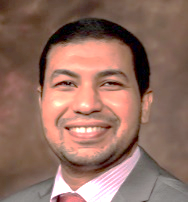 الاسم محمود محمد إمامالرقم الوظيفي9871تاريخ الميلاد10/2/1975الدرجة الاكاديمية الحاليةأستاذ تاريخ التعيين في الجامعة5/9/2011تاريخ آخر ترقية (إن وجدت)19/5/2015التخصص العامالتربية الخاصةالتخصص الدقيقالإعاقات النمائية- التعليم الدمجيالبريد الالكترونيmemam@squ.edu.omالعنوان البريديص ب 32 الرمز البريدي 123- الخوض - مسقط - سـلطنة عُمانهاتف المكتب: 24141613- فاكس: 24413817- نقال: 92642084السنةالمؤهلبيانات المؤهل 1996ليسانس الآداب والتربيةتخصص اللغة الإنجليزية وآدابها- جامعة أسيوط- جمهورية مصر العربية1999دبلوم الدراسات العليا علوم التربية- جامعة أسيوط- جمهورية مصر العربية2002ماجستير علم النفس-الصحة النفسية- جامعة أسيوط- جمهورية مصر العربيةعنوان الرسالة: "فعالية استخدام العلاج المعرفي السلوكي في خفض قلق الكمبيوتر لدى عينة من طلبة كلية التربية بجامعة أسيوط"2006ماجستير - منحة إيراسموس موندس-الاتحاد الأوروبي Erasums Mundus التعلم مدى الحياة: السياسات والإدارة- جامعة لندن (University of London-Institute of Education) - المملكة المتحدة - عنوان الرسالة:Thesis title: Learning as a Social Participation for Students in Community Schools in Egypt.2009دكتوراه - منحة تنافسية من وزارة التعليم العالي-جمهورية مصر العربيةالتربية الخاصة والتعليم الدمجي- جامعة مانشستر- المملكة المتحدة عنوان الرسالة: Tensions Arising from the Inclusion of Pupils with Autism Spectrum Disorder: A Developmental-Systems Perspective.السنةالمنحةبيانات المنحة 2003-2004منحة هيئة الفولبرايت للبحث العلمي. منحة في البحث العلمي - التربية الخاصة-الأطفال ذوي الإعاقة العقلية- جامعة كانساس- الولايات المتحدة الأمريكية. University of Kansas- USA- عنوان المشروع البحثي:Project Title: Teaching Leisure Time Skills to Children with Sever Intellectual Disability in Egypt2010منحة هيئة الفولبرايت للتنمية المهنية. جامعة فلوريدا-جينزفيل University of Florida- Gainesville – الولايات المتحدة الأمريكية. عنوان المشروع:“Cross Cultural Validation of Assessment Instruments for Children with Disabilities: Applications, Promises and Pitfalls” الفترةالوظيفةمكان الوظيفة 9/ 4/1997-7/4/2002معيدقسم علم النفس، كلية التربية، جامعة أسيوط، مصر 8/4/2002-27/9/2009مدرس مساعدقسم علم النفس، كلية التربية، جامعة أسيوط، مصر 28/9/2009-4/9/2011أستاذ مساعدقسم علم النفس، كلية التربية، جامعة أسيوط، مصر 5/9/2011-18/5/2015أستاذ مساعدقسم علم النفس، كلية التربية- جامعة السلطان قابوس19/5/2015-18/10/2016أستاذ مشاركقسم علم النفس، كلية التربية- جامعة السلطان قابوس19/10/2016-16/9/2018رئيس وحدة التقويم والدعم الفنيكلية التربية، جامعة السلطان قابوس17/9/2018- حتى الآنرئيس قسم علم النفسكلية التربية، جامعة السلطان قابوسالفترةالتكليف الاداريالمؤسسة1/9/2016- 18/9/2016قائم بأعمال رئيس وحدة التقويم والدعم الفنيكلية التربية-جامعة السلطان قابوس1/9/2018-16/9/2018قائم بأعمال رئيس قسم علم النفسكلية التربية-جامعة السلطان قابوس#رمز المقرر ورقمهالمقررمستوى المقرر1PSYC1030مقدمة في التربية الخاصةدبلوم متوسط- التربية الخاصة2PSYC1090إعادة التأهيلدبلوم متوسط- التربية الخاصة3PSYC2010علم النفس التربويبكالوريوس التربية4PSYC2020الموهبة والإبداعدبلوم متوسط- التربية الخاصة5PSYC2022تدريب ميدانيدبلوم متوسط6PSYC2030تعديل السلوكدبلوم متوسط- التربية الخاصة7PSYC2040النطق واضطرابات اللغةدبلوم متوسط- التربية الخاصة8PSYC2060تدريس الأطفال ذوي الاعاقات الشديدة والمتوسطةدبلوم متوسط- التربية الخاصة9PSYC3080تكييف المناهج للأطفال ذوي الاحتياجات الخاصةبكالوريوس-الطفولة المبكرة10PSYC3609مقدمة في التربية الخاصةبكالوريوس- كلية الآداب11PSYC5112علم نفس الأطفال ذوي الاحتياجات الخاصةدبلوم متوسط- التربية الخاصة12PSYC5140الاختبارات التشخيصية لذوي صعوبات التعلمدبلوم عالي – صعوبات التعلم13PSYC5180اضطرابات اللغة والنطق والتواصلدبلوم عالي-صعوبات التعلم14PSYC5180اضطرابات اللغة والنطق والتواصلدبلوم متوسط- التربية الخاصة15PSYC5210تدريب ميدانيدبلوم عالي-صعوبات التعلم16PSYC6500اتجاهات معاصرة في تشخيص صعوبات التعلمماجستير- صعوبات التعلم17PSYC6500اتجاهات معاصرة في تشخيص صعوباتماجستير- صعوبات التعلم18PSYC6533اتجاهات معاصرة في علاج صعوبات التعلمماجستير- صعوبات التعلم19PSYC6533اتجاهات معاصرة في علاج صعوبات التعلمماجستير- صعوبات التعلم20NURS1007مقدمة في علم النفسبكالوريوس التمريضرمز المقررالعام/ الفصل الدراسيبشكل عام، يُعد هذا المدرس جيداإجمالي متوسط النقاطعدد الطلابالمتوسط**المتوسط**المتوسط**رمز المقررالعام/ الفصل الدراسيبشكل عام، يُعد هذا المدرس جيداإجمالي متوسط النقاطعدد الطلابالمقررالقسمالكليةعلنف 5140خريف 20163.583.4863.603.533.48علنف 6500خريف 20164.003.4873.803.533.48علنف 5180ربيع 20173.713.5073.653.533.50علنف 6533ربيع 20174.003.5064.003.533.50علنف 2010***خريف 20184.003.4573.203.463.45علنف 6500***خريف 20184.003.4533.473.463.45علنف 6533ربيع 20194.003.4353.673.433.43المتوسط العام لكل عمودالمتوسط العام لكل عمود3.903.475.863.633.503.47* تم تخفيض العبء التدريسي منذ عام 2016 نظراً للوظائف الإدارية التي أقوم بها (رئيس وحدة التقويم والدعم الفني، رئيس قسم علم النفس).** جميع المتوسطات من أربع درجات. *** لا يعتد بهذا التقييم لانخفاض نسبة المستجيبين عن 30% من عدد الطلبة. * تم تخفيض العبء التدريسي منذ عام 2016 نظراً للوظائف الإدارية التي أقوم بها (رئيس وحدة التقويم والدعم الفني، رئيس قسم علم النفس).** جميع المتوسطات من أربع درجات. *** لا يعتد بهذا التقييم لانخفاض نسبة المستجيبين عن 30% من عدد الطلبة. * تم تخفيض العبء التدريسي منذ عام 2016 نظراً للوظائف الإدارية التي أقوم بها (رئيس وحدة التقويم والدعم الفني، رئيس قسم علم النفس).** جميع المتوسطات من أربع درجات. *** لا يعتد بهذا التقييم لانخفاض نسبة المستجيبين عن 30% من عدد الطلبة. * تم تخفيض العبء التدريسي منذ عام 2016 نظراً للوظائف الإدارية التي أقوم بها (رئيس وحدة التقويم والدعم الفني، رئيس قسم علم النفس).** جميع المتوسطات من أربع درجات. *** لا يعتد بهذا التقييم لانخفاض نسبة المستجيبين عن 30% من عدد الطلبة. * تم تخفيض العبء التدريسي منذ عام 2016 نظراً للوظائف الإدارية التي أقوم بها (رئيس وحدة التقويم والدعم الفني، رئيس قسم علم النفس).** جميع المتوسطات من أربع درجات. *** لا يعتد بهذا التقييم لانخفاض نسبة المستجيبين عن 30% من عدد الطلبة. * تم تخفيض العبء التدريسي منذ عام 2016 نظراً للوظائف الإدارية التي أقوم بها (رئيس وحدة التقويم والدعم الفني، رئيس قسم علم النفس).** جميع المتوسطات من أربع درجات. *** لا يعتد بهذا التقييم لانخفاض نسبة المستجيبين عن 30% من عدد الطلبة. * تم تخفيض العبء التدريسي منذ عام 2016 نظراً للوظائف الإدارية التي أقوم بها (رئيس وحدة التقويم والدعم الفني، رئيس قسم علم النفس).** جميع المتوسطات من أربع درجات. *** لا يعتد بهذا التقييم لانخفاض نسبة المستجيبين عن 30% من عدد الطلبة. * تم تخفيض العبء التدريسي منذ عام 2016 نظراً للوظائف الإدارية التي أقوم بها (رئيس وحدة التقويم والدعم الفني، رئيس قسم علم النفس).** جميع المتوسطات من أربع درجات. *** لا يعتد بهذا التقييم لانخفاض نسبة المستجيبين عن 30% من عدد الطلبة. اسم المُقِيماللقب والمنصبتاريخ التقييمملخص التقييمالملاحظاتد سحر الشوربجيأستاذ مشارك بقسم علم النفسربيع 2019تم استيفاء معظم بنود استمارة تقييم الأقران الخاصة بالجامعة (مثل التنظيم والعرض، الممارسات الجيدة في التدريس)، وكذلك الاستمارة المعدلة من جانب كلية التربية (مثل توصيف المقرر).أهمية اتاحة مزيد من الفرص لمشاركة الطلبة في النقاش داخل المحاضرة.ا.د عادل العدلأستاذ بقسم علم النفسربيع 2019تم استيفاء معظم بنود استمارة تقييم الأقران الخاصة بالجامعة (مثل التنظيم والعرض، الممارسات الجيدة في التدريس- التفاعل مع الطلبة)، وكذلك الاستمارة المعدلة من جانب كلية التربية. أهمية زيادة الاعتماد على التكنولوجيا في أداء مهام تعلم مستقلة داخل حجرة الدراسة وخارجها.#اسم الجائزةالجهة المانحة للجائزةالتاريخ1رسالة شكر وتقدير للتميز في التدريس (ربيع 2015). الترتيب على القسم (4)، الترتيب على الكلية (9)، الترتيب على الجامعة (17).كلية التربية- مكتب عميد الكلية15/11/20152رسالة شكر وتقدير للتميز في التدريس (خريف 2016).الترتيب على القسم (12)، الترتيب على الكلية (46)، الترتيب على الجامعة (123).كلية التربية- مكتب عميد الكلية12/3/20173رسالة شكر وتقدير للتميز في التدريس (ربيع 2017). الترتيب على القسم (1)، الترتيب على الكلية (2)، الترتيب على الجامعة (5).كلية التربية- مكتب عميد الكلية22/10/20174رسالة شكر وتقدير من مساعد العميد للتدريب وخدمة المجتمع للمساهمة في إنجاح أسبوع التنمية المهنية لأعضاء هيئة التدريس-خريف 2020.كلية التربية-مساعد العميد للتدريب وخدمة المجتمع10/9/2020#اسم الطالب/ المتدربعنوان المشروعالسنةلا يوجد في البرامج التي أقوم بالتدريس أو المقررات التي قمت بتدريسها مشاريع تخرجلا يوجد في البرامج التي أقوم بالتدريس أو المقررات التي قمت بتدريسها مشاريع تخرجلا يوجد في البرامج التي أقوم بالتدريس أو المقررات التي قمت بتدريسها مشاريع تخرجلا يوجد في البرامج التي أقوم بالتدريس أو المقررات التي قمت بتدريسها مشاريع تخرج#الدفعةالتخصصعدد الطلبةالملاحظاتالدبلوم العالي-صعوبات التعلم 2012صعوبات التعلم20منسق البرنامج والمشرف الأكاديمي على الطلبة.بكالوريوس التربية2013اللغة الانجليزية8متابعة الخطة الدراسية للطلبة.الدبلوم العالي-صعوبات التعلم 2014صعوبات التعلم22منسق البرنامج والمشرف الأكاديمي على الطلبةالدبلوم العالي-صعوبات التعلم 2015صعوبات التعلم15منسق البرنامج والمشرف الأكاديمي على الطلبة#المقررمستوى لمقررالدورPSYC1030- مقدمة في التربية الخاصةدبلوم متوسط- التربية الخاصةمنسق المقررPSYC1090- إعادة التأهيلدبلوم متوسط- التربية الخاصةمنسق المقررPSYC2030- تعديل السلوكدبلوم متوسط- التربية الخاصةمنسق المقررPSYC2040- النطق واضطرابات اللغةدبلوم متوسط- التربية الخاصةمنسق المقررPSYC2060- تدريس الأطفال ذوي الاعاقات الشديدة والمتوسطةدبلوم متوسط- التربية الخاصةمنسق المقررPSYC5112- علم نفس الأطفال ذوي الاحتياجات الخاصةدبلوم متوسط- التربية الخاصةمنسق المقررPSYC5140- الاختبارات التشخيصية لذوي صعوبات التعلمدبلوم عالي – صعوبات التعلممنسق المقررPSYC5180- اضطرابات اللغة والنطق والتواصلدبلوم عالي-صعوبات التعلممنسق المقررPSYC5180- اضطرابات اللغة والنطق والتواصلدبلوم متوسط- التربية الخاصةمنسق المقررPSYC6500- اتجاهات معاصرة في تشخيص صعوبات التعلمماجستير- صعوبات التعلممنسق المقررPSYC6500- اتجاهات معاصرة في تشخيص صعوبات التعلمماجستير- صعوبات التعلممنسق المقررPSYC6533- اتجاهات معاصرة في علاج صعوبات التعلمماجستير- صعوبات التعلممنسق المقررPSYC6533- اتجاهات معاصرة في علاج صعوبات التعلمماجستير- صعوبات التعلممنسق المقررتطوير برنامج الدبلوم العالي لصعوبات التعلم (الأهداف-مخرجات التعلم- الخطة الدراسية-توصيف المقررات- أدوات تقييم البرنامج) لغرض مواءمته من أجل الحصول على الاعتماد الأكاديمي من هيئة الإنكيت NCATE (2012-2016).تطوير برنامج ماجستير صعوبات التعلم (الأهداف-مخرجات التعلم- الخطة الدراسية-توصيف المقررات- أدوات تقييم البرنامج) لمواءمته من المعايير الدولية لهيئة الكيب CAEP (2016-2019). المشاركة في تطوير مقترح برنامج بكالوريوس التربية الخاصة، قسم علم النفس، كلية التربية، 2015.المشاركة في تطوير مقترح برنامج دكتوراه التربية الخاصة، قسم علم النفس، كلية التربية، 2017.تطوير توصيف مقرر PSYC6500 - اتجاهات معاصرة في تشخيص صعوبات التعلم (الأهداف-مخرجات التعلم-المحتوى-طرق التدريس-تقييم مخرجات التعلم بالمقرر) (2016-2019). تطوير توصيف مقرر PSYC6533 - اتجاهات معاصرة في علاج صعوبات التعلم (الأهداف-مخرجات التعلم-المحتوى-طرق التدريس-تقييم مخرجات التعلم بالمقرر) (2016-2019). تطوير مقرر مقدمة في الإعاقة السمعية لطرحه كمقرر (اختياري جامعة) بناء على توصية اللجنة المشتركة بين وزارة التنمية الاجتماعية وجامعة السلطان قابوس.بناء الإطار المفاهيمي للكلية: لقد عملت كعضو في لجنة الإطار المفاهيمي للكلية التي كانت مسؤولة عن كتابة النسخة النهائية من الإطار المفاهيمي الذي يصف صفات خريجي الكلية وكفاياتهم ويؤطر للمعتقدات التدريسية التي تحكم وتوجّه الممارسات التدريسية في جميع برامج الكلية ومقرراتها. لقد تمت إعادة تصميم المقررات في الكلية بناء على هذا الإطار.إعادة تصميم خطط توصيف مقررات الكلية: لقد عملت لجنة الاعتماد الأكاديمي في الكلية التي شرفت بعضويتها، على الإشراف على عملية إعادة تصميم خطط توصيف المقررات الدراسية في الكلية لتصبح متوائمة مع معايير الاعتماد الأكاديمي، إن الخطط الجديدة مصممة لتتضمن استراتيجيات حديثة في التدريس والتقويم.مراجعة وتقييم برامج الكلية: تشرف لجنة الاعتماد الأكاديمي في الكلية على مراجعة وتقييم برامج الكلية بناء على معايير الاعتماد الأكاديمي التابعة للمجلس الأمريكي لاعتماد التربويين (NCATE)، ومجلس اعتماد كليات إعداد المعلم (CAEP) والمعايير التخصصية للمنظمات التخصصية the Specialty Professional Associations (SPA) ، لقد أثمرت هذه الجهود للحصول على الاعتراف الأكاديمي لستة من البرامج عن طريق هذه المنظمات التخصصية. إن البيانات التي تم جمعها عن طريق عملية التقييم هذه أدت إلى تحسينات في هذه البرامج والمقررات التابعة لها. وقد عملت كرئيس لوحدة التقويم والدعم الفني من 19/10/2016-16/9/2018 تصميم مقررات جديدة: ضمن مهامي كعضو في اللجنة الرئيسية للاعتماد الأكاديمي في الكلية فقد شاركت في تصميم عدة مقررات وخبرات جديدة لطلبة الكلية، ومن أمثلة هذه المقررات هو مقرر مشروع التخرج وملف الإنجاز الشامل وملف الإنجاز للتدريب الميداني وخطة الوحدة.تطوير المقررات التربوية في الكلية: ضمن مهامي كعضو في اللجنة الرئيسية للاعتماد الأكاديمي في الكلية شاركت في اقتراح عدد من التغييرات والتحسينات في عدد من المقررات التربوية في الكلية. إن هذه التغييرات متوائمة مع معايير الاعتماد الأكاديمي والإطار المفاهيمي للكلية.التعلم المستقل: - بناء أدوات تقييم لفرز وتشخيص صعوبات التعلم اعتماداً على نمذجة الأدوات القائمة على الدليل العلمي Evidence Based Interventions في مقرر PSYC6500 وتطبيقها على عينة من التلاميذ بغرفة صعوبات التعلم بمدارس الحلقة الأولى من التعليم الأساسي وبيان مؤشرات صدقها وثباتها. - تطبيق التقييم المفتاحي 3 Key Assessment في مقرر PSYC6533 والذي يركز “Developing an IEP with integrated technology for a child with LD” ضمن متطلبات الدراسة الذاتية للاعتماد من قبل هيئة الCAEP.التعلم الجماعي:-  تطوير حقائب علاجية في القراءة والرياضيات على نمط الحقائب العلاجية القائمة على الدليل العلمي Evidence Based Interventions في مقرر PSYC6533 (مشروع جماعي).- تقديم المشروع الجماعي في يوم علمي يعتمد على تبادل التغذية الراجعة بين المجموعات في نهاية الفصل الدراسي (مقرر PSYC6533).#اسم الاداةاسم البرنامجتاريخ الاستخدامالملاحظاتالتقييم المفتاحي 6 (Key Assessment #6)"دراسة حالة لطالب ذي صعوبة تعلم ترتبط باضطرابات اللغة (الاستقبالية-التعبيرية). (PSYC5180 - اضطرابات اللغة والنطق والتواصل)الدبلوم العالي صعوبات العلم ربيع 2013-2016أحد متطلبات الدراسة الذاتية للاعتماد من هيئة الNCATEالتقييم المفتاحي 4 (Key Assessment #4)Assessment of internship/clinical practice(PSYC5210- التدريب الميداني الدبلوم العالي صعوبات العلم ربيع 2013-2016أحد متطلبات الدراسة الذاتية للاعتماد من هيئة الNCATEالتقييم المفتاحي 5 (Key Assessment#5)  Assessment of ability of candidate tosupport student learning and develop a unit plan (PSYC5210- التدريب الميداني الدبلوم العالي صعوبات العلم ربيع 2013-2016أحد متطلبات الدراسة الذاتية للاعتماد من هيئة الNCATEالتقييم المفتاحي 7 (Assessment #7):Portfolio Assessment (PSYC5210- التدريب الميداني الدبلوم العالي صعوبات العلم ربيع 2013-2016أحد متطلبات الدراسة الذاتية للاعتماد من هيئة الNCATEالتقييم المفتاحي 3 (Key Assessment#3) بعنوان “Developing an IEP with Integrated Technology for a Child with LD”(PSYC6500 - اتجاهات معاصرة في تشخيص صعوبات)ماجستير صعوبات التعلمربيع 2019أحد متطلبات الدراسة الذاتية للاعتماد من هيئة الCAPضمن مهام عملي كرئيس وحدة التقويم والدعم الفني ورئيس للجنة تقييم البرامج في الفترة من (1/9/2016 إلى 16/9/2018) قمت بالإسهام في جميع أدوات التقييم على مستوى الكلية وبرامجها (أمثلة لذلك، أدوات تقييم السمنار والمناقشة النهائية لرسائل الماجستير، أدوات التقييم العامة للمقررات مثل تقييم عرض مرئي، تقييم مقرر عملي، أدوات تقييم البرامج المختلفة).ضمن مهام عملي كرئيس وحدة التقويم والدعم الفني ورئيس للجنة تقييم البرامج في الفترة من (1/9/2016 إلى 16/9/2018) قمت بالإسهام في جميع أدوات التقييم على مستوى الكلية وبرامجها (أمثلة لذلك، أدوات تقييم السمنار والمناقشة النهائية لرسائل الماجستير، أدوات التقييم العامة للمقررات مثل تقييم عرض مرئي، تقييم مقرر عملي، أدوات تقييم البرامج المختلفة).ضمن مهام عملي كرئيس وحدة التقويم والدعم الفني ورئيس للجنة تقييم البرامج في الفترة من (1/9/2016 إلى 16/9/2018) قمت بالإسهام في جميع أدوات التقييم على مستوى الكلية وبرامجها (أمثلة لذلك، أدوات تقييم السمنار والمناقشة النهائية لرسائل الماجستير، أدوات التقييم العامة للمقررات مثل تقييم عرض مرئي، تقييم مقرر عملي، أدوات تقييم البرامج المختلفة).ضمن مهام عملي كرئيس وحدة التقويم والدعم الفني ورئيس للجنة تقييم البرامج في الفترة من (1/9/2016 إلى 16/9/2018) قمت بالإسهام في جميع أدوات التقييم على مستوى الكلية وبرامجها (أمثلة لذلك، أدوات تقييم السمنار والمناقشة النهائية لرسائل الماجستير، أدوات التقييم العامة للمقررات مثل تقييم عرض مرئي، تقييم مقرر عملي، أدوات تقييم البرامج المختلفة).#اسم المقرر ورمزهالمادة الدراسية المطورةPSYC5210 التدريب الميدانيدليل التدريب الميداني لطلبة برنامج الدبلوم العالي في صعوبات التعلم.PSYC6504 التدريب الميدانيدليل التدريب الميداني لطلبة ماجستير صعوبات التعلم.مقرر مقدمة في الإعاقة السمعية (اختياري جامعة)تطوير المقرر لطرحه بناء على توصية اللجنة المشتركة بين وزارة التنمية الاجتماعية وجامعة السلطان قابوس. PSYC4500/4501مقرر المتعلمون ذوو الاحتياجات التعليمية الخاصةمقرر مطور ضمن حزمة المقررات التربوية الجديدة التي اعتمدت من مجلس كلية التربية (يبدأ العمل بها على دفعة 2019 الملتحقين ببرنامج إعداد المعلم).Conceptual Framework Committee (2013). College conceptual framework (final Draft). Muscat, Oman: The SQU Press. (submitted to the National Council of Accreditation of Teacher Educators (NCATE) in the USA).Accreditation Steering Committee (2014). The Annual Accreditation Report. Muscat: College of Education, Sultan Qaboos University. (submitted to the National Council of Accreditation of Teacher Educators (NCATE) in the USA).Learning Disabilities Unit (2015). The Self-Study Report. Muscat: College of Education, Sultan Qaboos University. (submitted to the National Council of Accreditation of Teacher Educators (NCATE) in the USA)..Accreditation Steering Committee (2015). The Annual Accreditation Report. Muscat: College of Education, Sultan Qaboos University. (submitted to the National Council of Accreditation of Teacher Educators (NCATE) in the USA).Arabic Education Unit (2016). Review of The Self-Study Report. Muscat: College of Education, Sultan Qaboos University. (submitted to the National Council of Teachers of Mathematics (NCTM) in the USA).Mathematics Education Unit (2016). The Self-Study Report. Muscat: College of Education, Sultan Qaboos University. (submitted to the National Council of Teachers of Mathematics (NCTM) in the USA).Accreditation Steering Committee (2016). The Annual Accreditation Report. Muscat: College of Education, Sultan Qaboos University. (submitted to the National Council of Accreditation of Teacher Educators (NCATE) in the USA).Accreditation Steering Committee (2017). The Annual Accreditation Report. Muscat: College of Education, Sultan Qaboos University. (submitted to the Accreditation of Educator Preparation (CAEP) in the USA).Accreditation Steering Committee (2018). The Annual Accreditation Report. Muscat: College of Education, Sultan Qaboos University. (submitted to the Accreditation of Educator Preparation (CAEP) in the USA).Accreditation Steering Committee (2019). The Annual Accreditation Report. Muscat: College of Education, Sultan Qaboos University. (submitted to the Accreditation of Educator Preparation (CAEP) in the USA).#عدد الاقتباساتعنوان البحث71Emam, M., & Mohamed, A. (2011). Preschool and primary school teachers' attitudes towards inclusive education in Egypt: The role of experience and self-efficacy. Social and Behavioural Sciences, 967-985. 5Emam, M. (2016). Management of Inclusive Education in Oman: A framework for action. Support for Learning, 31(4), 296-312. 4Al-Said, S., Emam, M. (2014). Working towards Inclusive Education in Oman: Reflections from teachers of pupils with learning disabilities in Key Stage 1. Proceedings of Braga 2014 Embracing Inclusive Approaches for Children and Youth with Special Education Needs Conference (pp 137-141), 14-17 July, Braga, Portugal.14Al-Mahdy, Y., Emam, M., Hallinger, P. (2018). Assessing the contributions of principal instructional leadership and collective teacher efficacy to teacher commitment in Oman. Teaching and Teacher Education, 69, 191-201. 94المجموع#اسم الجمعيةمقر الجمعيةتاريخ الانتسابصفة العضويةالجمعية العمانية لتقنيات التعليم (OSET)سلطنة عمان1/9/2019عضوإمام، محمود محمد (2012). ورشة عمل عن بناء قواعد التصحيح. أعضاء هيئة التدريس بكلية التربية – جامعة السلطان قابوس. ديسمبر.Emam, M. (2017). Have Your Students Say “we like your class”: What does the Psychology of Learning Tell us? Lecture to the Oman Society of Engineers, College of Engineering, Sultan Qaboos University.ماسم الطالبتاريخ المناقشةعنوان الرسالةالدورالمؤسسة عبد اللله محمد البطاشي 19/2/2014قلق المنافسة الرياضية لدى اللاعبين في عمان في ضوء بعض المتغيرات ممتحن خارجيجامعة نزوى ميادة فارس الغريزي20/3/2016فعالية برنامج انتقائي إرشادي لخفض القلق الاجتماعي لدى تلاميذ جامعة ظفار. ممتحن خارجيجامعة ظفارأمل سالم مسلم الهاشمي20/9/2016معوقات المشروعات الصغيرة لريادة الشباب في مسقطممتحن خارجيجامعة السلطان قابوس- كلية الآداب (قسم العمل الاجتماعي)علياء سالم سليمان المسلطي20/9/2017أثر التقاعد المبكر على التكيف الاجتماعي للمتقاعدين: دراسة للمتقاعدين في القطاعين الخاص والحكومي في مسقط والداخلية بسلطنة عمان.ممتحن خارجيجامعة السلطان قابوس- كلية الآداب( قسم العمل الاجتماعي) أمينة مسلم عيضة غواص5/10/2017فعالية برنامج إرشادي سلوكي في خفض سلوك التنمر المدرسي لدى تلاميذ الحلقة الأولى من التعليم الأساسي بمحافظة ظفارممتحن خارجيجامعة ظفارزكية مرهون العبري4/1/2018الثقافة التنظيمية وعلاقتها بالرضا الوظيفي: دراسة حالة لجامعة السلطان قابوس.ممتحن خارجيجامعة نزوىرقية بنت مبارك الفارسية16/9/2018فاعلية مراكز التوجيه الوظيفي في نشر الوعي المهني بمتطلبات سوق العمل لدى عينة من طلبة جامعة السلطان قابوس وجامعة نزوى من وجهة نظرهمممتحن خارجيجامعة نزوى#اسم اللجنةالفترةالدورالمستوىاللجنة التخصصية لبرنامج صعوبات التعلم2012- الآنعضوالقسملجنة الجداول2015-2016رئيسالقسملجنة الدراسات الجامعية 2015-2016عضوالكليةلجنة تقييم البرامج بالقسم2018- الآنرئيسالقسملجنة الخطة التنفيذية 2018- الآنرئيسالقسملجنة الكتب والمراجع 2016-2018رئيسالقسممنسق برنامج صعوبات التعلم2013-2016رئيسالقسملجنة تقييم برامج الكلية 2016-2018رئيسالكليةاللجنة الرئيسية للاعتماد الأكاديمي2011- الآنعضوالكليةلجنة مراجعة الإطار المفاهيمي2011-2012عضوالكليةاللجنة المشتركة بين جامعة السلطان قابوس ووزارة التنمية الاجتماعية2018-الآنعضوالجامعةEmam, M., & Mohamed, A. (2011). Preschool and primary school teachers' attitudes towards inclusive education in Egypt: The role of experience and self-efficacy. Social and Behavioural Sciences, 967-985. (The journal is indexed in Scopus- Publisher: Elsevier Science Direct)Emam, M. (2016). Management of Inclusive Education in Oman: A framework for action. Support for Learning, 31(4), 296-312. (The journal is indexed in Scopus- Publisher: Wiley Blackwell Journals)Al-Said, S., Emam, M. (2014). Working towards Inclusive Education in Oman: Reflections from teachers of pupils with learning disabilities in Key Stage 1. Proceedings of Braga 2014 Embracing Inclusive Approaches for Children and Youth with Special Education Needs Conference (pp 137-141), 14-17 July, Braga, Portugal.Al-Mahdy, Y., Emam, M., Hallinger, P. (2018). Assessing the contributions of principal instructional leadership and collective teacher efficacy to teacher commitment in Oman. Teaching and Teacher Education, 69, 191-201. (The journal is indexed in the Web of Science-Impact factor 2.2- Publisher: Elsevier Science Direct)Participated in “The Council for the Accreditation of Educator Preparation (CAEP)” Fall Conference, Arlington, VA, USA, (13-15 September 2012).Participated in “Driving Institutional Effectiveness through Performance Assessment” Symposium. Quality Assurance Office, SQU & LiveText, Muscat, Oman (19 March 2014)إمام، محمود محمد (أكتوبر 2014). برامج إعداد معلم التربية الخاصة في الوطن العربي في ضوء المعايير الدولية للمجلس العالمي للأطفال الاستثنائيين: دراسة لتجربة كلية التربية جامعة السلطان قابوس. ندوة سلطنة عمان لمبادرة النهوض بمجال التربية الخاصة في دول الخليج، شنجريلا مسقط. إمام، محمود محمد (نوفمبر 2016). النموذج التكاملي لإعداد المعلم العام ومعلم التربية الخاصة للتعليم الدمجي: نحو تدشين اعادة هيكلة برامج إعداد المعلم في الوطن العربي. المؤتمر الدولي المعلم وعصر المعرفة: معلم متجدد لعالم متغير(ص ص 1880-1904)، جامعة الملك خالد المجلد الرابع.إمام، محمود محمد (2018). المواءمة بين أدوات التقييم ومخرجات التعلم. ورشة عمل مقدمة لكلية الآداب من خلال مركز التميز في التعليم والتعلم، جامعة السلطان قابوس.  إمام، محمود محمد (2018). بناء سلم التقييم Rubric: نحو تفعيل الموثوقية في تقييم نواتج التعلم في برامج التعليم الجامعي بجامعة السلطان قابوس. مركز التميز في التعليم والتعلم، جامعة السلطان قابوس.Participated in the “Continuous Professional Development” Seminar “Introduction to Fellowship of Higher Education Academy (FHEA)”. Sultan Qaboos University-College of Engineering, 15/5/2018. Participated in the Continuous Professional Development Seminar “Immediate Feedback Assessment Techniques”. Sultan Qaboos Center for Excellence in Teaching and Learning (CETL), Sultan Qaboos University, 14/5/2018.Emam, M. (2011). Evaluation of resource room in inclusive schools in Egypt. Unpublished report submitted to UNESCO regional office in Cairo and Masr Al-Mahrousa Balady Society (NGO), Egypt [in English 84 pages].Emam, M. (2013). Evaluation of the curriculum of students with intellectual disabilities in Oman. Unpublished report submitted to the Ministry of Education in Oman [in Arabic 79 pages].Al-Barawni, T., Al-Beloushi, S., Al-Mehrzi, R., Al-Mousawi, A., Al-Beloushi, A., Al-Harthy, I., & Emam, M. (2014). The Institutional report of the college of education at SQU, submitted to the NCATEالبلوشي، سليمان محمد، البرواني، ثويبة أحمد، إمام، محمود محمد (المحررون) (مقبول للنشر). الاعتماد الأكاديمي الدولي لبرامج إعداد المعلمين: المفاهيم، والمعايير، والأدوات. الأردن :دار المسيرة.البلوشي، سليمان محمد، البرواني، ثويبة أحمد، إمام، محمود محمد، البرطمانية، مريم سعيد (مقبول للنشر). الاعتماد الأكاديمي الدولي لبرامج إعداد التربويين: نظرة عامة. في سليمان البلوشي، ثويبة البروانية، ومحمود إمام (المحرورون)، الاعتماد الأكاديمي الدولي لبرامج إعداد المعلمين: المفاهيم، والمعايير، والأدوات. الأردن: دار المسيرة. إمام، محمود محمد، البلوشي، سليمان محمد، الحامدية، ناهد، الكلبانية، ابتهال (مقبول للنشر). الممارسات الفعالة في تقييم كفايات المرشحين: التقييمات القائمة على النواتج. في سليمان البلوشي، ثويبة البروانية، ومحمود إمام (المحرورون)، الاعتماد الأكاديمي الدولي لبرامج إعداد المعلمين: المفاهيم، والمعايير، والأدوات. الأردن: دار المسيرة. Emam, M., Gaad, E. (2019). Accreditation of Teacher Education Programs in Egypt: A Case Study. In T. Al-Barawani, M. Assuncao Flores, and D. Imig (Eds.), Leading Change in Teacher Education: Lessons from countries and education leaders around the globe (pp.117-130). New York: Routledge.Al-Abri, K., Emam, M., Al-Seyabi (2019). The accreditation of English language teacher education programs in the Arab region: The case of Sultan Qaboos University. In Donald F. Staub (Ed.), Quality Assurance and Accreditation in Foreign Language Education:Global Issues, Models, and Best Practices from the Middle East and Turkey (pp.131-148). New York: Springer.#البرنامج التدريبيالدورالتاريخإمام، محمود محمد (2013) ورشة عمل عن أدوات المعيار الأول في الاعتماد، اسبوع الاعتماد الأكاديمي، كلية التربية- جامعة السلطان قابوس.منظم/مدرب23/8/2013-27/8/2013إمام، محمود محمد (2013). ورشة عمل عن: المشكلات الصفية وكيفية التغلب عليها، - ضمن فعاليات اسبوع التنمية المهنية (معلم متقن= جيل مبدع)، مدرسة الاتقان، مسقط، سلطنة عمان.مدرب5/2/2013-8/2/2013مدرب في البرنامج الأكاديمي الثالث لتدريب المعلمين ذوي الخبرة، (تخصص صعوبات تعلم، إعاقة سمعية، إعاقة عقلية) جامعة السلطان قابوس ووزارة التربية والتعليم بسلطنة عمان.مدرب1-15/6/ 2013مدرب في البرنامج الأكاديمي الرابع لتدريب المعلمين ذوي الخبرة، (تخصص صعوبات تعلم، إعاقة سمعية، إعاقة عقلية) جامعة السلطان قابوس ووزارة التربية والتعليم بسلطنة عمان.مدرب26/1/2014-6/2/ 2014مدرب في البرنامج الأكاديمي الخامس لتدريب المعلمين ذوي الخبرة، (تخصص إعاقة عقلية) جامعة السلطان قابوس ووزارة التربية والتعليم بسلطنة عمان. مدرب15-26/6/ 2014كاظم، علي مهدي، إمام، محمود محمد، المحرزي، راشد سيف (2016). "رؤية كلية الحقوق ورسالتها: خطوة نحو الاعتماد الأكاديمي"، كلية الحقوق-جامعة السلطان قابوس.متحدث9/5/2016إمام، محمود محمد (2018). مدخل الاستجابة للتدخل العلاجي: مدخل منهجي لرفع مستوى الإنجاز والتحصيل لجميع الطلبة. البرنامج التدريبي للمعلمين المتعاونين، وحدة التدريب الميداني، كلية التربية، جامعة السلطان قابوس.مدرب2/3/2018#عنوان المؤتمر/ الورشة/ الندوةالدورالتاريخ1المؤتمر الدولي الأول لمبادرة التربية الخاصة بدول مجلس التعاون الخليجي (وزارة التربية والتعليم بسلطنة عمان).عضو اللجنة التحضيرية-عضو اللجنة العلمية19-21 أكتوبر 20142المؤتمر الدولي الثاني لمبادرة التربية الخاصة بدول مجلس التعاون الخليجي (الجامعة البريطانية بدبي).عضو اللجنة العلمية19-21/10/20143الملتقى الأول لقسم علم النفس رئيس اللجنة التحضيرية24/10/20184المؤتمر الدولي الخامس لكلية التربية (جامعة السلطان قابوس)عضو اللجنة العلمية8-9/10/2018Emam, M. (April 2015). Phonological awareness training for children with reading disabilities. Vanderbilt-ADEC conference on Literacy Skills and Struggling Learners”. Abu Dhabiإمام، محمود (2016). التقييمات القائمة على الدليل البحثي للأطفال ذوي صعوبات التعلم: نحو نموذج للممارسة المثالية. المؤتمر الإقليمي الثاني لمبادرة التربية الخاصة، الجامعة البريطانية بدبي، الإمارات العربية المتحدة. 19-20 أكتوبر.#اسم اللجنةالتاريخالدوراللجنة الرئيسية للاعتماد الأكاديمي2012-حتى الآنعضولجنة برنامج صعوبات التعلم 2012-حتى الآنمنسق/عضووحدة التقييم والدعم الفني 2016-2018رئيسلجنة تقييم البرامج بكلية التربية 2016-2018رئيسلجنة تقييم البرامج بقسم علم النفس2019-حتى الآنرئيس#اسم اللجنةالتاريخالدورلجنة اختبارات التوظيف بوزارة التربية والتعليم2014-2019عضو-المشاركة في وضع أسئلة اختبار التوظيف في تخصص التربية الخاصة.لجنة اختبارات التأهيل التربوي2016-2018نائب رئيس لجنة إعداد الاختبارلجنة إعداد اختيار التوظيف في تخصص التربية الخاصة (جامعة السلطان قابوس-وزارة التربية والتعليم)2015-2019عضواللجنة المشتركة بين جامعة السلطان قابوس ووزارة التنمية الاجتماعية 2018- حتى الآنعضو مناقشة القضايا المشتركة بين الجانبين وكيفية تعزيز التعاون بين الجامعة والوزارة في جميع المجالات بما فيها التعليم والتعلم.سياسات وإجراءات تشخيص الطلبة ذوي صعوبات التعلم في مدارس الحلقة الأولى من التعليم الأساسي في سلطنة عمان (استشارة بحثية قائمة على نواتج المشروع الاستراتيجي الممول من المكرمة السامية لجلالة السلطان قابوس 2012-2015)، (2018-2021).إجراءات تطويع طرق تقييم الطلبة ذوي صعوبات التعلم (وزارة التربية والتعليم-2017-2019).إجراءات التدخل العلاجي من خلال استخدام مدخل المعالجة الصوتية في تعليم القراءة للطلبة ذوي صعوبات القراءة في الحلقة الأولى من التعليم الأساسي في دولة قطر. (مشروع لنقرأ معاً من أجل قطر). (استشارة بحثية قائمة على نواتج المشروع الاستراتيجي الممول من المكرمة السامية لجلالة السلطان قابوس 2012-2015). إجراءات التدخل العلاجي من خلال استخدام مدخل المعالجة الصوتية في تعليم القراءة للطلبة ذوي صعوبات القراءة في الحلقة الأولى من التعليم الأساسي في سلطنة عمان. (استشارة بحثية قائمة على نواتج المشروع الاستراتيجي الممول من المكرمة السامية لجلالة السلطان قابوس 2012-2015)، (2018-2021).#اسم المجلةمقر المجلةتاريخ الانتسابصفة العضويةSchool Psychology International(The Journal is indexed in the Web of Science)الولايات المتحدة الأمريكية2018مساعد رئيس هيئة التحريرAssociate Editor2The Journal for Researching Education Practice and Theoryالجامعة البريطانية –دبي- الإمارات العربية المتحدة2018عضو هيئة تحرير#اسم اللجنةالفترةالدورالمستوى1المجلس العالمي للأطفال الاستثنائيين Council For Exceptional Children (CEC). 2019عضوالمنظمة الدولية المتخصصة في وضع معايير إعداد معلمي التربية الخاصة واعتماد برامج التربية الخاصة الجامعية والدراسات العليا.معنوان البحثاسم المجلة/الناشرالتاريخTransition towards inclusive education in postsoviet countries: A case of Kazakhstan.Review of Education(Indexed in the Web of Science)2019From Failure to Success: Study Reorientation, Student Background and Degree Completion at University? Evidence from Belgium.Studies in Higher Education(Indexed in the Web of Science)2019#عنوان الورشةالجهة المنظمةلغة الورشةالتاريخالمكان"تقويم الطلاب"مركز تنمية قدرات أعضاء هيئة التدريس-جامعة أسيوط- جمهورية مصر العربيةالعربية2009جامعة أسيوط"مهارات التقديم الفعال"مركز تنمية قدرات أعضاء هيئة التدريس-جامعة أسيوط- جمهورية مصر العربيةالعربية2009جامعة أسيوط"معايير الجودة في التدريس"مركز تنمية قدرات أعضاء هيئة التدريس-جامعة أسيوط- جمهورية مصر العربيةالعربية2009جامعة أسيوط"المراجعة الخارجية لاعتماد المدارس العامة"الهيئة القومية للاعتماد وضبط الجودة – جمهورية مصر العربيةالعربية26-30/10/2010جامعة أسيوط"نواتج التعلم وخرائط المنهج في عملية الاعتماد لمؤسسات التعليم ما قبل الجامعي"الهيئة القومية للاعتماد وضبط الجودة – جمهورية مصر العربيةالعربية20-24//06/2010جامعة أسيوط"التقويم الذاتي وخطط التحسين في مؤسسات التعليم ما قبل الجامعي"الهيئة القومية للاعتماد وضبط الجودة – جمهورية مصر العربيةالعربية13-17/06/2010جامعة أسيوط" تدعيم مسارات تعلم التلاميذ باستخدام الموودل"مركز تكنولوجيا التعليم- جامعة السلطان قابوسالإنجليزية2012جامعة السلطان قابوس" تصميم الاختبارات باستخدام الموودل"مركز تكنولوجيا التعليم- جامعة السلطان قابوسالإنجليزية2012جامعة السلطان قابوس" تصميم بيئة تعليم تفاعلية باستخدام الموودل"مركز تكنولوجيا التعليم- جامعة السلطان قابوسالإنجليزية2012جامعة السلطان قابوس" تصميم التعليم الالكتروني باستخدام الموودل"مركز تكنولوجيا التعليم- جامعة السلطان قابوسالإنجليزية2012جامعة السلطان قابوس"استكشاف فعالية التعلم الالكتروني باستخدام الموودل"مركز تكنولوجيا التعليم- جامعة السلطان قابوسالإنجليزية2012جامعة السلطان قابوسThe Quality of Teaching: the UK Professional Standards Workshopالأكاديمية البريطانية للتعليم العالي والمجلس الثقافي البريطانيالإنجليزية16-17 ديسمبر 2012وزارة التعليم العالي- سلطنة عمانQuality Teaching in Higher Educationالأكاديمية البريطانية للتعليم العالي والمجلس الثقافي البريطانيالإنجليزية2013وزارة التعليم العالي- سلطنة عمانLiveText Training Program (Program assessment & data collection program)شركة LiveText وكلية التربيةالإنجليزية3-4 نوفمبر 2013جامعة السلطان قابوستطوير أدوات التقويمكلية التربيةالعربية15-17 سبتمبر 2013جامعة السلطان قابوساستخدام أدوات تقويم برامج البكالوريوس كلية التربيةالعربية10 ابريل 2014جامعة السلطان قابوسContinuous Improvement (of university programs) workshopالمجلس الأمريكي لاعتماد برامج إعداد التربويين (CAEP)الإنجليزية29 سبتمبر 2014جامعة السلطان قابوس"صياغة الجداول الدراسية الكترونياً"كلية التربية-جامعة السلطان قابوسالعربية6/11/2014جامعة السلطان قابوس"الدراسات الجامعية: التحديات والحلول"عمادة القبول والتسجيل-جامعة السلطان قابوسالعربية10/11/2014فندق هوليداي إن- مسقط- سلطنة عمانCourse General Settings & Administration (Moodle 1.9)مركز تكنولوجيا التعليم- جامعة السلطان قابوسالإنجليزية2014جامعة السلطان قابوس“ Presentation Tool: Prezi”مركز تكنولوجيا التعليم- جامعة السلطان قابوسالإنجليزية2014جامعة السلطان قابوس“Building course-Adding activities: Chat, Forum (Moodle 1.9)”مركز تكنولوجيا التعليم- جامعة السلطان قابوسالإنجليزية2014جامعة السلطان قابوس“Moodle Tools: Questions Bank & Quizzes (Moodle 1.9)”مركز تكنولوجيا التعليم- جامعة السلطان قابوسالإنجليزية2014جامعة السلطان قابوستصميم ورفع ملف المقرركلية التربيةالعربية25 أغسطس 2015جامعة السلطان قابوسأدوات تقييم المقرركلية التربيةالعربية25 أغسطس 2015جامعة السلطان قابوساستخدام برنامج Turn it In لاكتشاف الغش الأدبيكلية التربيةالعربية17 فبراير 2017جامعة السلطان قابوستسويق البرامج التربويةكلية التربيةالعربية23 فبراير 2018جامعة السلطان قابوس“Immediate Feedback Assessment Technique”,مركز التميز في التعليم والتعلمالإنجليزية14 مايو 2018جامعة السلطان قابوس“Fellowship of higher education Academy”مركز التميز في التعليم والتعلمالإنجليزية15 مايو 2018جامعة السلطان قابوسملتقى أخصائيي الإرشاد وموظفي الخدمات المساندة "نحو الارتقاء بالخدمات الإرشادية النفسية في الكليات والجامعات"مركز الإرشاد الطلابي بجامعة السلطان قابوسالعربية7/10/2018جامعة السلطان قابوس التعليم الالكتروني المتقدممركز تنمية قدرات أعضاء هيئة التدريس-جامعة أسيوط- جمهورية مصر العربيةالعربية28-29- يوليو 2019جامعة أسيوطكيفية تفعيل المقرر الالكترونيمركز تنمية قدرات أعضاء هيئة التدريس-جامعة أسيوط- جمهورية مصر العربيةالعربية28-29 يوليو 2019جامعة أسيوطمهارات الاتصال الفعالمركز تنمية قدرات أعضاء هيئة التدريس-جامعة أسيوط- جمهورية مصر العربيةالعربية4-5 أغسطس 2019جامعة أسيوطكيفية تصميم المقرر الالكترونيمركز تنمية قدرات أعضاء هيئة التدريس-جامعة أسيوط- جمهورية مصر العربيةالعربية18-19 أغسطس 2019جامعة أسيوطتصميم الاختبارات الالكترونيةكلية التربية
ورشة الكترونية عبر برنامج Google Meetالعربية14 مايو 2020جامعة السلطان قابوستصميم الفصول الاقتراضية على منصة Googleكلية التربية
ورشة الكترونية عبر برنامج Google Meetالعربية19 مايو 2020جامعة السلطان قابوسكيفية استخدام برنامج Turnitinكلية التربية
ورشة الكترونية عبر برنامج Google Meetالعربية21 مايو 2020جامعة السلطان قابوسمبيانات البحثEmam, M., & Farrell, P. (2009). Tensions experienced by teachers and their views of support for pupils with ASD in mainstream schools. European Journal of Special Needs Education, 24(4), 407-422. (The journal is indexed in the Web of Science-Impact factor 0.851- Publisher: Taylor & Francis)Emam, M., & Mohamed, A. (2011). Preschool and primary school teachers' attitudes towards inclusive education in Egypt: The role of experience and self-efficacy. Social and Behavioural Sciences, 967-985. (The journal is indexed in Scopus- Publisher: Elsevier Science Direct)إمام، محمود محمد؛ والحديبي، مصطفى عبد المحسن (2012). الدلالات الإكلينيكية لاختبار تفهم الموضوع في تشخيص اضطراب ما بعد الصدمة لدى المعوقين جسدياً: دراسة حالة لعمالة الأطفال غير المشروعة. مجلة كلية التربية – جامعة الإسكندرية، 22(2)، 321-394. (المجلة مفهرسة بقاعدة EduSearch – الناشر دار المنظومة)حمدان، احمد حسن، وإمام، محمود محمد (2012). التنبؤ بمؤشرات الموهبة في مرحلة ما قبل المدرسة باستخدام تقديرات المعلمين والمقاييس غير اللفظية. مجلة كلية رياض الأطفال- جامعة القاهرة، 21، 1-39. (مفهرسة بقاعدة EduSearch – الناشر دار المنظومة)فرغلي، محمد شعبان، وإمام، محمود محمد (2012) العدوان ذات الصلة بالعلاقات والعدوان الجسدي كمنبئات لبعض المتغيرات النفسية والمدرسية. مجلة جامعة القاهرة، 20 (3)، 1-41.(المجلة مفهرسة بقاعدة EduSearch – الناشر دار المنظومة)Emam, M., (2012) Associations between pro-social behaviour and emotional behavioural difficulties in Egyptian children. Emotional Behavioural Difficulties, 17 (1), 83-96. DOI:10.1080/13632752.2012.652429. (The journal is indexed in Scopus - Publisher: Routledge: Taylor & Francis Group)Emam, M. (2013). Problem Solving Orientation and Attributional Style as Predictors of Depressive Symptoms in Egyptian Adolescents with Visual Impairment. British Journal of Visual Impairment, 3(2), 150-163. DOI: 10.1177/0264619613486377.(The journal is indexed in Scopus- Publisher: Sage Publications)Elbheary, A., & Emam, M. (2013). Associations between psychosocial problems and personality disorders among Egyptian adolescents. The Spanish Journal of Psychology, 16, e78, 1-9. doi:10.1017/sjp.2013.29. (The journal is indexed in the Web of Science-Impact factor 0.974 - Publisher: Cambridge Journals)إمام، محمود محمد؛ والمعمري، وطفة؛ والشوربجي، سحر؛ وكاظم، علي مهدي؛ والمنذري، ريا؛ وحمدان، أحمد حسن؛ والقارسي، جلال؛ والمسكري، زيانة (2013). التشخيص للعلاج أم العلاج للتشخيص: مدخل الاستجابة للعلاج في تشخيص الطلاب ذوي صعوبات القراءة في سلطنة عمان. مجلة كلية التربية - جامعة بني سويف، 2، 27-52. (المجلة مفهرسة بقاعدة EduSearch – الناشر دار المنظومة-البحث مستمد من المشروع الاستراتيجي للمكرمة السامية SR/EDU/PSYC/12/01)إمام، محمود محمد، الخولي، عبد الله عبد الظاهر (2013). فاعلية برنامج تدريبي لمعلمات رياض الأطفال وأثره في تحسين الاتجاه نحو الدمج والكفاءة الذاتية في التعامل مع الأطفال ذوي الاحتياجات الخاصة. مجلة كلية التربية بالوادي الجديد،12(2)، 148-229.(المجلة مفهرسة بقاعدة EduSearch – الناشر: دار المنظومة)Emam, M., & Al-Lawati, S. (2014). Spiritual Experiences, Personal Commitment: Relationship with Work Stress among Support Staff of Children with Disabilities in Oman. Journal of Disability and Religion, 18 (4),340-360 DOI: 10.1080/23312521.2014.966439, (The journal is indexed in Scopus- Publisher: Routledge: Taylor & Francis Group)Emam, M., & Kazem, A. (2014). Visual motor integration in children with and without reading disabilities in Oman. Social and Behavioural Sciences, 112, 548-556. http://dx.doi.org/10.1016/j.sbspro.2014.01.1201. (The journal is indexed in Scopus- Publisher: Elsevier Science Direct)Emam, M. (2014). The closeness of fit: Towards an ecomap for the inclusion of pupils with autism spectrum disorder in mainstream schools. International Education Studies, 7(3), 112-125 doi:10.5539/ies.v7n3p112 (The journal is indexed in Scopus- Publisher: Canadian Center of Science and Education)Emam, M., Kazem, A., Al-Said, T., Al-Maamary, W., & Al-Monzery, R. (2014). Variations in Arabic Reading Skills between Normally Achieving and at Risk for Reading Disability Students in Second and Fourth Grades. Review of European Studies, 6(3), 17-30. doi:10.5539/res.v6n3p17. (The journal is indexed in Scopus- Publisher: Canadian Center of Science and Education)البحث مستمد من المشروع الاستراتيجي للمكرمة السامية SR/EDU/PSYC/12/01Emam, M., & Abu Serei, U. (2014). Family Functioning Predictors of Self-concept and Self-esteem in Children with and without Learning Disabilities in Oman. International Education Studies, 7(10), 89-99. doi:10.5539/ies.v7n10p89 (The journal is indexed in Scopus- Publisher: Canadian Center of Science and Education)إمام، محمود محمد (2014). فاعلية استخدام التواصل الريادي والبديل في تنمية مهارات التواصل غير اللفظي لدى الطلاب ذوي اضطراب التوحد، مجلة كلية التربية، جامعة أسوان، 28، 433-489.(المجلة مفهرسة بقاعدة EduSearch – الناشر دار المنظومة)مبيانات البحثEl-Keshky, M., & Emam, M. (2015). Emotional and behavioral Difficulties among children with learning disabilities from two Arab countries: A Cross-cultural examination of the strengths and difficulties questionnaire. Research in Developmental Disabilities, 36, 459-469.(The journal is indexed in the Web of Science-Impact factor 2.5- Publisher: Elsevier). Science Directالبحث حصل على تمويل جامعة الملك عبد العزيز وجائزة النشر العلمي من جامعة الملك عبد العزيز بالمملكة العربية السعودية Grant Number (125-004-D1434)Al-Maamary, W., Emam, M., Al-Futaisi, A. & Kazem, A. (2015). Comorbidity of Learning disorders and attention deficit hyperactivity disorder in a sample of Omani schoolchildren. Sultan Qaboos University Medical Journal, 15(4), e528–533.(The journal is indexed in Scopus and PubMed- Publisher: Elsevier Science Direct- Winner of the Best Research Paper 2016 by SQU Medical Journal(البحث مستمد من المشروع الاستراتيجي للمكرمة السامية SR/EDU/PSYC/12/01- البحث حائز على الجائزة السنوية لأفضل بحث في مجلة العلوم الطبية للعام 2016 بجامعة السلطان قابوس)Emam, M., Al-Monzery, R., Al-Said, S., Al-Kalbani, J., Al-Lemky, M., and Al-Mekhmary, S. (2015). Identification of children at risk for reading disabilities in elementary schools in Oman: The role of phoneme segmentation and phoneme blending in learning Arabic. International Journal of Social Sciences and Humanities, 5(11), 917-921.(The Journal is indexed in ProQuest-Publisher). (البحث مستمد من المشروع الاستراتيجي للمكرمة السامية SR/EDU/PSYC/12/01)Emam, M., & Kazem, A. (2015). Teachers’ perceptions of the concomitance of emotional and behavioural difficulties and learning disabilities in children referred for learning disabilities in Oman. Emotional and Behavioural Difficulties, 20(3), 302-316.(The journal is indexed in Scopus- Routledge: Taylor & Francis Group). (البحث مستمد من المشروع الاستراتيجي للمكرمة السامية SR/EDU/PSYC/12/01)إمام، محمود محمد؛ وكاظم، علي مهدي (2015). تصور مقترح للتعبير الكمي عن الإعاقة في المنطقة العربية وفقاً للتصنيف الدولي لأداء الوظائف والإعاقة والصحة (ICF). مجلة كلية التربية-جامعة أسيوط-جمهورية مصر العربية، 31(1)، 221-249.(المجلة مفهرسة بقاعدة EduSearch – الناشر دار المنظومة)Emam, M., & Al-Bahrani, M. (2016). Religious coping, meaning-making, and stress: Perspective of support staff of children with disabilities in residential disability centers in Oman. Journal of Research in Special Educational Needs, 16(2), 102-112. (The journal is indexed in Scopus - Publisher: Routledge: Taylor & Francis Group)Emam, M., & Kazem, A. (2016). Visual Motor Integration as a screener for responders and non-responders in Preschool and early school years: Implications for inclusive assessment in Oman. International Journal of Inclusive Education, 20 (10), 1109-1121.(The journal is indexed in the Web of Science-Impact factor 1.44 - Publisher: Taylor & Francis). (البحث مستمد من المشروع الاستراتيجي للمكرمة السامية SR/EDU/PSYC/12/01)Emam, M., Kazem, M., Alzubaidi, A. (2016). Emotional and Behvioural Difficulties among Middle School Students in Oman: An Examination of Prevalence Rate and Gender Differences. Emotional and Behvaioural Difficulties, 21(3), 314-328. (The journal is indexed in Scopus - Publisher: Routledge: Taylor & Francis Group)Emam, M., Abu Hilal, M., Kazem, A., Alkharousi, S. (2016). Emotional and Behavioral Difficulties among Middle School Students: An Examination of the Construct Validity of the Arabic Self-Report Version of the Strengths and Difficulties Questionnaire. Research in Developmental Disabilities, 59, 211-220. (The journal is indexed in the Web of Science-Impact factor 2.5- Publisher: Elsevier Science Direct)Emam, M. (2016). Management of Inclusive Education in Oman: A framework for action. Support for Learning, 31(4), 296-312. (The journal is indexed in Scopus- Publisher: Wiley Blackwell Journals)الخروصي، سعاد؛ وكاظم، علي؛ والزبيدي، عبد القوي؛ وإمام، محمود محمد (2016). تقنين مقياس الاضطرابات السلوكية والانفعالية على الأطفال العمانيين. مجلة الطفولة العربية، 66، 37-71.(المجلة مدرجة ضمن قائمة المجلات المعتمدة من عمادة البحث العلمي بجامعة السلطان قابوس-ومفهرسة بقاعدة EduSearch – الناشر دار المنظومة).إمام، محمود محمد (2016). التعليم الدمجي للأطفال ذوي الإعاقات في دول الخليج العربي في ضوء التشريعات الدولية: دراسة تحليلية. مجلة الطفولة العربية.66، 9-36.(المجلة مدرجة ضمن قائمة المجلات المعتمدة من عمادة البحث العلمي بجامعة السلطان قابوس-ومفهرسة بقاعدة EduSearch – الناشر دار المنظومة).الفارسي، حفصة؛ وإمام، محمود (2017). فاعلية التدريب على مهارات الوعي الصوتي في تحسين مهارة فك الترميز لدى الأطفال من ذوي صعوبات القراءة. مجلة الدراسات التربوية والنفسية-جامعة السلطان قابوس، 11(2)، 315-336. (المجلة مدرجة ضمن قائمة المجلات المعتمدة من عمادة البحث العلمي بجامعة السلطان قابوس-ومفهرسة بقاعدة EduSearch – الناشر دار المنظومة- البحث مستمد من رسالة ماجستير- باحث مراسل -البحث حائز على المركز الأول لجائزة فيصل بن قاسم آل ثاني التربوية بدولة قطر عام 2018).إمام، محمود؛ وكاظم، على؛ والمحرزي، راشد سيف؛ والمخمري، صالح (2017). تقنين قائمة تشخيص صعوبات التعلم النوعية لدى تلاميذ الصفوف من 1-6 في سلطنة عمان. مجلة التربية الخاصة-كلية التربية بجامعة الزقازيق، 5(20)، 97-137.(المجلة مفهرسة بقاعدة EduSearch – الناشر: دار المنظومة- البحث مستمد من المشروع الاستراتيجي للمكرمة السامية SR/EDU/PSYC/12/01)Al-Mahdy, Y., Emam, M., Hallinger, P. (2018). Assessing the contributions of principal instructional leadership and collective teacher efficacy to teacher commitment in Oman. Teaching and Teacher Education, 69, 191-201. (The journal is indexed in the Web of Science-Impact factor 2.2- Publisher: Elsevier Science Direct)Emam, M. (2018). Academic and social attributions as predictors of emotional and behavioural difficulties in students referred for learning disabilities and typically achieving students: The female profile in Oman. Emotional and Behavioural Difficulties, 23 (3), 326-339.(The journal is indexed in Scopus - Publisher: Routledge: Taylor & Francis Group)Emam, M., Al-Kharousy, H. (2018). School leaders’ and teachers’ perceptions of learning disabilities: Implications for support in Inclusive schools in the sultanate of Oman. International Journal of Disability, Development and Education, 65 (5), 475-492. (The journal is indexed in the Web of Science-Impact factor 0.974, Publisher: Taylor & Francis)Al-Mahdy, Y., Emam, M. (2018). “Much Ado About Something” How school leaders affect attitudes towards inclusive education: The case of Oman. International Journal of Inclusive Education, 22 (11), 1154, 1172.(I am the correspondent author- The journal is indexed in the Web of Science-Impact factor 1.44 - Publisher: Taylor & Francis)الناعبي، هند؛ وإمام، محمود محمد، والحارثي، إبراهيم سلطان (2018). أثر تدريب مكونات الذاكرة العاملة في تحسين مهارة حل المشكلات الرياضية اللفظية لدى الأطفال ذوي صعوبات الرياضيات في سلطنة عمان. مجلة اتحاد الجامعات العربية للتربية وعلم النفس، 6(1)، 207-237.(المجلة مدرجة ضمن قائمة المجلات المعتمدة من عمادة البحث العلمي بجامعة السلطان قابوس-ومفهرسة بقاعدة EduSearch – الناشر دار المنظومة- البحث مستمد من رسالة ماجستير- باحث مراسل)النبهاني، رجاء؛ والسليماني، حميراء؛ وإمام، محمود محمد (2018). الصورة العمانية لمقياس نظام تقييم السلوك التكيفي: دراسة ميدانية على التلاميذ ذوي الإعاقة الذهنية. مجلة التربية الخاصة-كلية التربية بجامعة الزقازيق-6(22)، 182-223.(المجلة مفهرسة بقاعدة EduSearch – الناشر دار المنظومة- البحث مستمد من رسالة ماجستير)إمام، محمود محمد؛ وفرغلي، محمد (2018). تأثير اضطراب اللغة البراجماتية على الاضطرابات الانفعالية والسلوكية ومشكلات التفاعل مع الأقران لدى الأطفال في المدرسة الابتدائية في ضوء متغير النوع: دراسة باستخدام تحليل المسار. مجلة كلية التربية بجامعة أسيوط-34(12 ج2)، 55-92. (المجلة مفهرسة بقاعدة EduSearch – الناشر دار المنظومة).عمر، منتصر صلاح؛ وإمام، محمود محمد (2019). تقديرات المعلمين، والذاكرة العاملة منبئات بالمعرضين لخطر صعوبات التعلم النوعية في القراءة والحساب من تلاميذ الصف الثالث الابتدائي. مجلة كلية التربية-جامعة جنوب الوادي-جمهورية مصر العربية، 3، 59-127. (المجلة مفهرسة بقاعدة EduSearch – الناشر دار المنظومة- البحث قائم على استخدام أدوات المشروع الاستراتيجي للمكرمة السامية SR/EDU/PSYC/12/01)العريمي، رحمة؛ وإمام، محمود محمد؛ وأبو شندي، يوسف (2019). الدقة التشخيصية لقياسات الاستعداد العددي المبكر القائمة على المنهاج في فزر تلاميذ الصف الأول المعرضين للفشل في الرياضيات. مجلة العلوم التربوية-جامعة قطر، 14، 113-136(المجلة مدرجة ضمن قائمة المجلات المعتمدة من عمادة البحث العلمي بجامعة السلطان قابوس-معتمدة في قائمة المجلات المرشحة لجائزة الشيخ فيصل للبحث التربوي بجامعة قطر- البحث مستمد من رسالة ماجستير -البحث حائز على المركز الأول لجائزة فيصل بن قاسم آل ثاني التربوية بدولة قطر عام 2019)Emam, M., Al-Sulaimani, H., Omara, E., Al-Nabhany, R. (in press-published on-line March 2019). Assessment of adaptive behaviour in children with intellectual disability in Oman: an examination of ABAS-3 factor structure and validation in the Arab context. International Journal of Developmental Disabilities. (The journal is indexed in the Web of Science-Impact factor 0.4- Publisher: Taylor & Francis)Al-Shehhi, S., Emam, M., Al-Otaiba, S., Ibrahim, M., Al-Mehrizi, R. (2019). Development of curriculum –based measurements in mathematical computations for Arab-speaking fourth grade students. School Psychology International, 40(2), 145-167. DOI: 10.1177/0143034318817078.(I am the correspondent author- The journal is indexed in the Web of Science-Impact factor 1.7- Publisher: Sage Publications)الشحي، صفية؛ وإمام، محمود محمد (2019). الدقة التشخيصية لقياسات العمليات الحسابية القائمة على المنهاج في فرز التلاميذ المعرضين لصعوبات تعلم الرياضيات في الصف الرابع الأساسي. مقبول للنشر في المجلة التربوية-جامعة الكويت، 33(131 ج2)، 215-248.(المجلة مدرجة ضمن قائمة المجلات المعتمدة من عمادة البحث العلمي بجامعة السلطان قابوس-ومفهرسة بقاعدة EduSearch – الناشر دار المنظومة- البحث مستمد من رسالة ماجستير - البحث حائز على المركز الثاني لجائزة فيصل بن قاسم آل ثاني التربوية بدولة قطر عام 2018)الهنائية، الغالية؛ وكاظم، علي مهدي؛ وإمام، محمود محمد (2019). اختبار التآزر البصري الحركي مكتمل المدى FRTVMI: الخصائص السيكومترية والمعايير لدى طلبة الصفوف من 7 إلى 12 في سلطنة عمان. مجلة كلية التربية بجامعة أسيوط، 35(1)، 56-90. (المجلة مدرجة ضمن قائمة المجلات المعتمدة من عمادة البحث العلمي بجامعة السلطان قابوس-ومفهرسة بقاعدة EduSearch – الناشر دار المنظومة)إمام، محمود محمد؛ والشحي، صفية (2019). مؤشرات فرز صعوبات القراءة والرياضيات في الحلقة الأولى من التعليم الأساسي بسلطنة عمان. مجلة العلوم التربوية والنفسية-جامعة البحرين، 20 (4)، 263-292.(المجلة مدرجة ضمن قائمة المجلات المعتمدة من عمادة البحث العلمي بجامعة السلطان قابوس-ومفهرسة بقاعدة EduSearch – الناشر دار المنظومة- البحث مستمد من المشروع الممول داخلياً IG/EDU/PSYC/16/02)إمام، محمود محمد (26 يونيو 2019). نموذج سببي مقترح للعلاقة بين المساندة الاجتماعية والضغوط الوالدية والرضا عن الحياة لدى أمهات الأطفال ذوي الإعاقة في سلطنة عمان. مقبول للنشر في: مجلة العلوم التربوية والنفسية-جامعة البحرين.(المجلة مدرجة ضمن قائمة المجلات المعتمدة من عمادة البحث العلمي بجامعة السلطان قابوس-ومفهرسة بقاعدة EduSearch – الناشر دار المنظومة)البلوشي، خميس زهران؛ وإمام، محمود محمد، والسليماني، حميراء (2/7/2019). أثر علامات التشكيل على التسمية السريعة لدى التلاميذ ذوي صعوبات القراءة والعاديين في الصف الرابع الأساسي بسلطنة عمان. مقبول للنشر في: مجلة العلوم التربوية-جامعة قطر.(المجلة مدرجة ضمن قائمة المجلات المعتمدة من عمادة البحث العلمي بجامعة السلطان قابوس-ومفهرسة بقاعدة EduSearch – الناشر دار المنظومة- البحث مستمد من رسالة ماجستير- باحث مراسل)Emam, M., Abdelrasheed, N., Omara, E. (Accepted 15/9/2019). Negative cognition, emotional and behavioural difficulties, negative life events and depressive symptoms among adolescents in Oman. Current Psychology(The journal is indexed in the Web of Science-Impact factor 1.2- Publisher: Springer)البحث مشترك مع جامعة ظفار Emam, M., Al-Mehrizi, R., Omara, E., Kazem, A. (2019). Screening for learning disabilities in Oman: Confirmatory factor analysis of the Arabic version of the Learning Disabilities Diagnostic Inventory. International Journal of Developmental Disabilities. (The journal is indexed in the Web of Science-Impact factor 0.4- Publisher: Taylor & Francis)Emam, M., Al-Mahdy, Y. (2020). Teachers’ perceived efficacy for inclusive practices in the Sultanate of Oman: Effect of gender and teaching experience. School Psychology International, 4(2), 170-192. (The journal is indexed in the Web of Science-Impact factor 1.44 - Publisher: Taylor & Francis)Callueng, C., Emam, M., Oakland, T. (2020). Temperament styles of children from Egypt and the United States: A cross-cultural examination. Community Mental Health Journal.(The journal is indexed in the Web of Science-Impact factor 1.46- Publisher: Springer)Hamza, E. G. A., Helal, A., Moustafa, A. A., & Emam, M. M. (2020). The relationship between intrusive cognitions and defense mechanisms in health and clinical populations. Humanities and Social Sciences Review, 8(1), 759-767. (The journal is indexed in Scopus)العطية، أسماء، وإمام، محمود محمد (2020). التآزر البصري الحركي وعلاقته بالقراءة واللغة المكتوبة والتحصيل لدى التلاميذ من الصفوف من (5-9) في دولة قطر. مقبول للنشر في: مجلة العلوم التربوية-جامعة قطر، 15، 7-38. Emam, M., Al-Mahdy, Y. (In Press). Building school capacity for inclusive education in the Sultanate in Oman: A construct validation of the inclusive school climate scale. Leadership and Policy in Schools. (The journal is indexed in the Web of Science-Impact factor 1.23- Publisher: Taylor & Francis)مبيانات البحثالبحيري، عبد الرقيب أحمد، إمام، محمود محمد (2013). مقياس الاضطرابات النفسية لدى المراهقين. مكتبة الأنجلو: القاهرة، (351 صفحة).Emam, M., Abdelazeem, Y., Elkeshky, M. (2018). Grandparents in the Middle East and North Africa: Changes in Identity and Trajectory. D. Shwalb & Z. Hossain Grandparents in cultural context (pp.221-244). New York: Routledge. البحيري، عبد الرقيب أحمد؛ وإمام، محمود محمد (2019). اضطراب طيف التوحد: الدليل التطبيقي للتشخيص والعلاج. مكتبة الأنجلو المصرية: القاهرة (391 صفحة).البحيري، عبد الرقيب أحمد؛ وإمام، محمود محمد (2019). تربية الموهوبين في مرحلة رياض الأطفال. مكتبة الأنجلو المصرية: القاهرة (251 صفحة).Emam, M., Gaad, E. (2019). Accreditation of Teacher Education Programs in Egypt: A Case Study. In T. Al-Barawani, M. Assuncao Flores, and D. Imig (Eds.), Leading Change in Teacher Education: Lessons from countries and education leaders around the globe (pp.117-130). New York: Routledge.Al-Abri, K., Emam, M., Al-Seyabi (2019). The accreditation of English language teacher education programs in the Arab region: The case of Sultan Qaboos University. In Donald F. Staub (Ed.), Quality Assurance and Accreditation in Foreign Language Education: Global Issues, Models, and Best Practices from the Middle East and Turkey (pp.131-148). New York: Springer.إمام، محمود محمد؛ والحنو، إبراهيم عبد الله (تحت الطبع مقبول للنشر). تدريس العلوم للتلاميذ ذوي الإعاقات: نحو تأصيل الدراسات القائمة على الدليل البحثي. في فهد بن سليمان الشايع، سليمان محمد البلوشي، ناصر صلاح الدين منصور؛ (المحررون) المرجع في تعلم وتعليم العلوم: من النظرية للتطبيق. مركز النشر العلمي بجامعة الملك سعود، الرياض: المملكة العربية السعودية.البلوشي، سليمان محمد، والبرواني، ثويبة أحمد، وإمام، محمود محمد (المحررون) (قيد للنشر). الاعتماد الأكاديمي الدولي لبرامج إعداد المعلمين: المفاهيم، والمعايير، والأدوات. الأردن :دار المسيرة.البلوشي، سليمان محمد، والبرواني، ثويبة أحمد، وإمام، محمود محمد، البرطمانية، مريم سعيد (مقبول للنشر). الاعتماد الأكاديمي الدولي لبرامج إعداد التربويين: نظرة عامة. في سليمان البلوشي، ثويبة البروانية، ومحمود إمام (المحرورون)، الاعتماد الأكاديمي الدولي لبرامج إعداد المعلمين: المفاهيم، والمعايير، والأدوات. عمان: دار المسيرة. إمام، محمود محمد، والبلوشي، سليمان محمد، والحامدية، ناهد، والكلبانية، ابتهال (مقبول للنشر). الممارسات الفعالة في تقييم كفايات المرشحين: التقييمات القائمة على النواتج. في سليمان البلوشي، ثويبة البروانية، ومحمود إمام (المحرورون)، الاعتماد الأكاديمي الدولي لبرامج إعداد المعلمين: المفاهيم، والمعايير، والأدوات. عمان: دار المسيرة. الشريف، صلاح الدين، وإمام، محمود محمد (2004). الاتجاهات الاصطلاحية في الإعاقات النمائية المؤتمر العربي الثاني للأطفال ذوي الإعاقات "الإعاقات النمائية بين التجنب والرعاية"، جامعة اسيوط 14-15 ديسمبر.سيد، إمام مصطفى، وإمام، محمود محمد (2004). نموذج متعدد الأبعاد للعمل مع أسر الأطفال ذوي الاحتياجات الخاصة. المؤتمر العربي الثاني للأطفال ذوي الإعاقات "الإعاقات النمائية بين التجنب والرعاية"، جامعة اسيوط 14-15 ديسمبر. Emam, M., & Gaafar, D. (2006). The Strength-based counselling model: Is it a fit model for counselling the MENA at-risk youth? An exploratory multiple case study. Paper presented at the Third MENA Conference “Youth in the Middle East and North Africa (MENA): Expanding Economic Prospects in Urban Areas - Highlighting Global Lessons, Creating Local Solutions” (pp 85-106), 4-6 December, Rabat, Morocco.إمام، محمود محمد (2012). استراتيجيات تطويع المنهج للأطفال ذوي الاعاقات في المدارس الدامجة. تقديم في المؤتمر الثاني عشر للجمعية الخليجية للإعاقة (ص 122-176)، مسقط- سلطنة عمان، 5-7 ابريل.Emam, M. (2014). Using Curriculum Based Measurement to Screen for Students with Reading Disabilities in Elementary Schools in Oman: A new measurement trend in educational psychology. A paper presented at the fourth conference on Psychology, Department of Psychology: “Psychology in a Changing World”, October 14-16, Kuwait University, Kuwait. Abu Serei, U., & Emam, M. (2014). Associations between self-concept and self-esteem in children with and without LD in Oman: Moving towards children’s perspective of the effectiveness of family functioning in enhancing their well-being. A paper presented at the fourth conference on Psychology, Department of Psychology: “Psychology in a Changing World” 14-16 October, Kuwait University, Kuwait. كاظم، علي مهدي، وإمام، محمود محمد (مايو، 2014). نحو التعبير الكمي عن الإعاقة في المنطقة العربية: 
قاعدة بيانات مقترحة للإعاقة في ضوء التصنيف الدولي لأداء الوظائف والإعاقة والصحة. مؤتمر اليونيسيف الإقليمية "سياسات التعامل مع الإعاقة ومشكلاتها وآفاقها في الدول العربية في ضوء الاتفاقية الدولية لحقوق الأشخاص ذوي الإعاقة". فندق الانتركونتيننتال-سلطنة عمان. إمام، محمود محمد (إبريل 2016). تحقيق التميز المؤسسي وتبني معايير الجودة في تقديم خدمات التأهيل في منطقة الخليج العربي في ضوء معايير اللجنة الدولية لاعتماد مراكز وخدمات التأهيل: نحو بناء المعايير العربية المشتركة لمؤسسات التأهيل. الملتقى السادس عشر للجمعية الخليجية للإعاقة، 6-8 مارس، القصيم-المملكة العربية السعودية.إمام، محمود محمد (مارس 2017). أثر تدريب مهارات تقرير المصير لدي المراهقين ذوي الإعاقات النمائية على التوافق النفسي والاجتماعي وجودة الحياة. الملتقى السابع عشر للجمعية الخليجية للإعاقة، 28-30، الكويت. Al-Said, S., Emam, M. (2014). Working towards Inclusive Education in Oman: Reflections from teachers of pupils with learning disabilities in Key Stage 1. Proceedings of Braga 2014 Embracing Inclusive Approaches for Children and Youth with Special Education Needs Conference (pp 137-141), 14-17 July, Braga, Portugal.الزبيدي، عبد القوي سالم، وكاظم، علي مهدي، والشيخ حمود، محمد، وإمام، محمود محمد (نوفمبر 2016). تصور مقترح لبرنامج الماجستير بقسم علم النفس في ضوء معايير النظام الأكاديمي للدراسات العليا. وقائع المؤتمر الدولي الرابع لكلية التربية "الاعتماد الأكاديمي: الطريق إلى استدامة الجودة في التعليم" (ص ص 560-565). مسقط: جامعة السلطان قابوس. Al-Harthi, A., & Emam, M. (2017). Leadership of Technology in Inclusive Practice. 6th.International Conference on Information and Communication Technology and Accessibility (ICTA), Sultan Qaboos University, 19-21 December, Muscat, The Sultanate of Oman.Emam, M., Al-Abri, K., & Al-Mahdy, Y. (2017). Assistive Technology Competencies in Learning Disability Program Candidates at Sultan Qaboos University: A Proposed Model. 6th.International Conference on Information and Communication Technology and Accessibility (ICTA), Sultan Qaboos University, 19-21 December, Muscat, The Sultanate of Oman.كاظم، علي، وإمام، محمود محمد (2017). تربية الأطفال أم إعداد الأطفال للحياة؟ استراتيجيات بناء المرونة النفسية في عصر المعلومات. المؤتمر الدولي الأول لمدرسة الشموخ العالمية "ثقافة الطفل العربي بين الواقع وتحديات المستقبل"، سلطنة عمان- مجلد المؤتمر (ص8-19).إمام، محمود محمد (نوفمبر 2018). دراسة مقارنة للمرونة النفسية لدى الطلبة العاديين وذوي صعوبات التعلم بالحلقة الثانية من التعليم الأساسي. مؤتمر الإرشاد والتوجيه الثاني "تحديات الانفتاح المعرفي". جامعة السلطان قابوس، مسقط، سلطنة عمان، 13-15 نوفمبر.إمام، محمود محمد (مارس 2019). مهارات تقرير المصير وعلاقتها بالاندماج في الحياة الجامعية لدى الطلبة ذوي الاحتياجات الخاصة بجامعة السلطان قابوس. المؤتمر الدولي الأول لشئون الطلبة "الواقع والتحديات". جامعة السلطان قابوس-مسقط-سلطنة عمان. 26-27 مارس.Emam, M., & Farrell, P. (2008). Sources of tension in the inclusion of pupils with ASD in mainstream schools and their relationship to theory of mind and executive functions. Paper presented at the 2nd international conference on special education, 18-21 June, Marmaris, Turkey. Emam, M., & Farrell, P. (2007). Emotional and social understanding among pupils with Asperger syndrome in inclusive settings: Do theory of mind abilities really help? Paper presented at the Meeting of Minds 2 Conference, social cognition of children with ASD, 8-10 February, Herning, Denmark.Emam, M., & Farrell, P. (2007). Connecting sociocultural theory to educational practice: Sources of tensions in the inclusion of pupils with autism spectrum disorder in mainstream schools. Paper presented at the2nd Socio-cultural Theory in Educational Research and Practice Conference, 10-11 September, University of Manchester, Manchester, the UK. Emam, M., & Farrell, P. (2008). Emotional and social understanding related conflicts of pupils with autism spectrum disorders and developmental disabilities in mainstream school. Paper presented at the 30th. ISPA conference: School psychology in a changing society, 8-13 July, Utricht, The Netherlands. Emam, M. (2010). ‘Half full half empty!’ Identifying strengths and difficulties in MENA children: Exploring the relationship between children’s social potential and emotional behavioural difficulties. Paper presented at the Fifth MENA Regional Conference “Youth in the Middle East and North Africa (MENA): Unleashing their potentials”, 6-10 December, Beirut, Lebanon.Emam, M., & Mohamed, A. (2011). Preschool and primary school teachers' attitudes towards inclusive education in Egypt: The role of experience and self-efficacy. Paper presented at the International Conference on Education & Educational Psychology (ICEEPSY), 19-22 October, Istanbul, Turkey. Emam, M., & Kazem, A. (2013). Visual motor integration in children with and without reading disabilities in Oman. Paper presented at the 4th.International Conference on Education & Educational Psychology (ICEEPSY), 2-5 October, Antalya, Turkey. كاظم، علي مهدي، وإمام، محمود محمد (نوفمبر، 2014). نحو التعبير الكمي عن الإعاقة في المنطقة العربية: 
قاعدة بيانات مقترحة للإعاقة في ضوء التصنيف الدولي لأداء الوظائف والإعاقة والصحة. ملتقى لتدريب وتأهيل وتوظيف الأفراد ذوي الإعاقة البصرية، جمعية النور لذوي الإعاقة البصرية، فندق مجان –مسقط، سلطنة عمان. Emam, M. (2014). Identification of children with reading disabilities in elementary schools in Oman: The Role of Key Variables in the Arabic Reading Process. Paper presented at International Conference on Society, Education and Psychology- ICSEP, 10-11 May, Kuala Lumpur, Malaysia.إمام، محمود محمد، والخولي، عبد الله (2014). فعالية برنامج تدريبي لمعلمي رياض الأطفال في تحسين الاتجاهات نحو التعليم الدمجي والكفاءة الذاتية في تعليم الأطفال ذوي الاحتياجات التعليمية الخاصة. المؤتمر للطفولة المبكرة "التحديات، الآمال، والتوجهات المستقبلية". جامعة السلطان قابوس، 16-18 فبراير. Emam, M., & Kazem, A. (2014). Visual motor integration in preschool and primary school children at risk for learning disabilities in Oman. Paper presented at International Conference on Early Childhood: Challenges, Hopes and Future Trends, 16-18 February, College of Education, Sultan Qaboos University, Muscat, Oman. Al-Mehrizi, R., Emam, M. (2014). Effect of scale Scores on coefficient generalized alpha reliability of cognitive and psychological instruments. Paper presented at the Third World Conference on Psychology and Sociology, 06-08 November, İzmir, Kuşadası, Turkey.Lashin, M., & Emam, M. (2015). Adopting the coaching approach to enhance leadership in inclusive schools in Oman: Challenges and Solutions. Paper presented at International Conference on Education and Psychological Sciences- ICEPS, 12-13 February, Amsterdam, The Netherlands.Emam, M. (2015). Teachers’ perceptions of pragmatic language skills in students referred for learning disabilities in Oman. Paper presented at International Conference on Education and Psychological Sciences- ICEPS, 12-13 February, Amsterdam, The Netherlands.Emam, M. (2015). Emotional and Behavioral Difficulties Among Children with Learning Disabilities from two Arab Countries: A Cross-Cultural Examination of the Strengths and Difficulties Questionnaire. Paper presented at on line International Collaborative Research Symposium, University of Nebraska Kearrney 22 April, USAإمام، محمود محمد (2016). التعليم الدمجي للأطفال ذوي الإعاقات في سلطنة عمان في ضوء التشريعات الدولية: دور السياسة التعليمية في تلبية الطموح المجتمعي. المؤتمر الإقليمي حول "التعليم في دول مجلس التعاون الخليجي إبداعات وتطلعات تربوية".27-28 فبراير. جامعة قطر.Emam, M., Al-Naghby, H., & Al-Harthy, I. (2016). Effectiveness of a Working Memory Enhancement Training Program in Developing Word Problem Solving Skills of Fourth Grade Student with Learning Disabilities in Key Stage1 Schools of Basic Education. Paper presented at the International Conference on Inclusive Education: Education for Diversity, Aub Dhabi University, Abu Dhabi, 15-17 March, 2016, United Arab Emirates. Emam, M., & Al-Farsi, H. (2016). Effectiveness of Using Phonemic Awareness Based Activities in Improving Decoding Skills and Rapid Naming of Third Grade Students Referred for Learning Disabilities in Oman. Paper presented at the World Congress on Special Needs Education: Global Issues in Educational Research, Temple University, Philadelphia, 16-18 August, 2016, United States of America.إمام، محمود محمد، ومحمد، أحمد حسن، والشوربجي، سحر عبده، والمحرزي، راشد سيف، والحامدي، ناهد (2016). تطوير برنامج دبلوم صعوبات التعلم بجامعة السلطان قابوس في ضوء بيانات تطبيق معايير المجلس العالمي للأطفال الاستثنائيين CEC.المؤتمر الدولي لكلية التربية "الاعتماد الأكاديمي: طريق الاستدامة في جودة التعليم" جامعة السلطان قابوس-سلطنة عمان.إمام، محمود محمد (2016). دور المعرفة التخصصية والخبرات الميدانية في برامج التربية الخاصة في ضوء المعايير الدولية للمجلس العالمي للأطفال الاستثنائيين. المؤتمر الدولي لكلية التربية "الاعتماد الأكاديمي: طريق الاستدامة في جودة التعليم" جامعة السلطان قابوس-سلطنة عمان.إمام، محمود محمد (مارس2017). استخدام برنامج المهارات الاجتماعية Superhero للمراهقين ذوي الإعاقات النمائية. ورشة عمل على هامش الملتقى السابع عشر للجمعية الخليجية للإعاقة، 28-30 مارس، الكويت.Al-Mahdy, Y. & Emam, M. (April, 2017). The impact of School leadership style on Collective teacher efficacy and School Effectiveness in Oman, 10th Annual International Conference on Mediterranean Studies, Athens Institute for Education and Research, Greece , April 10-13 2017 .إمام، محمود محمد (مارس 2018). فعالية برنامج علاجي قائم على التخطيط الحركي في خفض السلوكيات النمطية وتحسين المعالجة الحسية لدى الأطفال ذوي اضطراب طيف التوحد. المؤتمر الدولي الثالث لخبراء الإعاقة والتأهيل، 6-8 مارس، جمعية عينزة للإعاقة، القصيم-المملكة العربية السعودية.Emam, M. (July, 2018). Resiliency Scales for Children and Adolescents: Profiles of Students with and without Learning Disabilities in Elementary Schools in Oman. The 40th. International Conference in School Psychology “Promoting Resilience for Children: Towards Life-Long Happiness”. Tokyo Seitoku University, Tokyo, Japan, 25-28 July. إمام، محمود محمد (مارس 2018). إدارة التعليم الدمجي الشامل بسلطنة عمان: نحو إطار عمل ناجح. الملتقى الثقافي الثاني لقسم الأصول والإدارة التربوية بكلية التربية بجامعة السلطان قابوس" القيادة التربوية وتحسين الأداء في المؤسسات التعليمية. جامعة السلطان قابوس، مسقط، سلطنة عمان. Emam, M. (October, 2018). Effect of Training Children with Autism Spectrum Disorder on Body Awareness Exercises on Reducing Stereotyped Behaviour and Improving Sensory Processing”. The 40th. International Conference in School Psychology “Fifth International Conference of the College of Education at Sultan Qaboos University”. Sultan Qaboos University, Muscat, The Sultanate of Oman, 8-9 October. إمام، محمود محمد (ديسمبر 2018). التصورات الخاطئة عن صعوبات التعلم: نحو تقديم تعليم عالي الجودة للطلبة ذوي صعوبات التعلم في سلطنة عمان. الملتقى البحثي الأول لقسم علم النفس. جامعة السلطان قابوس، مسقط، سلطنة عمان. 24 أكتوبر.Emam, M. (March, 2019). Competency in mathematics computation: Screening for struggling learners”. “Second Annual Conference, Zayed University, Dubai, UAE, 27-28 March. Emam, M. (July, 2019). Are Omani Children Struggling with Mathematics: Towards Setting Learning Goals to Build Lifelong Learning Skills. The 41st. International Conference in School Psychology “Empowering People for Lifelong Learning”. University of Basel, Basel, Switzerland, 12-15 July. كاظم، علي مهدي، وإمام، محمود محمد، والظفري، سعيد سليمان، والبراشدية، حفيظة سليمان، والراجحية، مروة ناصر (سبتمبر، 2019). تطوير مقياس النوموفوبيا لدى الأطفال. ورقة مقدمة في المؤتمر العربي الدولي السادس للوقاية من سوء معاملة الطفل والإهمال، جامعة السلطان قابوس، مسقط.إبراهيم، محمود محمد، الفارسية، عائشة ناصر، الهنائية، عائشة علي، إمام، محمود محمد (أكتوبر 2019). التفضيل اللوني لدى الأطفال (3 – 7 سنوات) في سلطنة عمان: دراسة استطلاعية. المؤتمر الدولي السادس لكلية التربية " التربية الفنية والتحديات المعاصرة"، جامعة السلطان قابوس-مسقط، سلطنة عمان، 7-9. إمام، محمود محمد (أكتوبر 2019). استخدام الأنشطة الفنية الإبداعية في تحسين التآزر البصري الحركي لدى الأطفال ذوي صعوبات التعلم غير اللفظية. المؤتمر الدولي السادس لكلية التربية " التربية الفنية والتحديات المعاصرة"، جامعة السلطان قابوس-مسقط، سلطنة عمان، 7-9. امام، محمود، الزعبي، سهيل. المعمري، خولة. (2020). الممارسات الفعالة في تقييم كفايات طلاب الدراسات العليا من خلال استخدام التقييمات القائمة على النواتج: دراسة حالة لبرنامج الماجستير في صعوبات التعلم بجامعة السلطان قابوس. ]مؤتمر إعادة تصور التدريس لتحقيق أقصى قدر من التعلم الطلابي[، مركز التميز في التعليم والتعلم، جامعة السلطان قابوس، 10-13 فبراير 2020.Emam, M. (October 2020). “Never mistake a single mistake with a final mistake”. The use of curriculum based measurements to identify EFL struggling learners in elementary schools in Oman. Oman ELT International Conference, Sultan Qaboos University, 14-15 October. إمام، محمود محمد (أكتوبر 2014). التأصيل لنماذج التقييم المنهجية في التربية الخاصة في العالم العربي: دراسة تحليلية لتقييم صعوبات التعلم في ضوء نماذج التقييم الإمبريقية. ندوة سلطنة عمان لمبادرة النهوض بمجال التربية الخاصة في دول الخليج، شنجريلا، اكتوبر 19-21.Emam, M. (April, 2015). Phonological awareness training for children with reading disabilities. Vandelbit-ADEC conference on Literacy Skills and Struggling Learners”. Abu Dhabiإمام، محمود محمد (2016). تشخيص الأطفال ذوي التوحد: إرشادات للوالدين والاختصاصيين. المؤتمر الإقليمي الثاني لمبادرة التربية الخاصة، الجامعة البريطانية بدبي، الإمارات العربية المتحدة. 19-20 أكتوبر. إمام، محمود محمد (مارس 2018). فعالية برنامج علاجي قائم على التخطيط الحركي في خفض السلوكيات النمطية وتحسين المعالجة الحسية لدى الأطفال ذوي اضطراب طيف التوحد. المؤتمر الدولي الثالث لخبراء الإعاقة والتأهيل، 6-8 مارس، جمعية عينزة للإعاقة، القصيم-المملكة العربية السعودية.#الفترةالجهة التي تم الحصول منها على هذا الاعترافعدد الاقتباساتالملاحظات12014 حتى الآنGoogle Scholar316H-index= 822009 حتى الآنGoogle Scholar366H-index= 832014 حتى الآنScopus128H-index= 642009 حتى الآنScopus143H-index= 652014 حتى الآنResearchGate239H-index= 8, RG Score=16.8462009 حتى الآندار المنظومة EduSearchعدد الأبحاث المفهرسة=27أبحاث في مجلات مفهرسة+ ملخصات رسائل الماجستير72009 حتى الآنشبكة المعلومات العربية (شمعة)عدد الأبحاث المفهرسة=8أبحاث في مجلات مفهرسةDatabaseLinkGoogle Scholarhttp://bit.ly/2LM45Z9 Research Gate:http://bit.ly/330yeJg Scopushttp://bit.ly/2knLnLi Edu Searchhttp://bit.ly/2Yb3BCv #اسم المجلة/ المؤتمرالتصنيفالملاحظاتSchool Psychology InternationalSocial Sciences Citation Index (SJR: Q2)International Journal of Developmental DisabilitiesSocial Sciences Citation Index (SJR: Q3)International Journal of Inclusive EducationSocial Sciences Citation Index (SJR: Q1)International Journal of Disability, Development and EducationSocial Sciences Citation Index (SJR: Q2)Emotional and Behavioural DifficultiesScopus (SJR: Q2)Teaching and Teacher EducationSocial Sciences Citation Index (SJR: Q2)Support for LearningSocial Sciences Citation Index (SJR: Q1)Research in Developmental DisabilitiesSocial Sciences Citation Index (SJR: Q1)Journal of Research in Special Educational NeedsScopus (SJR: Q3)International Journal of Social Sciences and HumanitiesNational and University Library "St. Clement of Ohrid" - Skopje, Macedonia-Sultan Qaboos University Medical JournalScopus (SJR: Q3)International Education StudiesScopus(SJR: Q3)Review of European StudiesScopus (SJR: Q2)Procedia: Social and Behavioural Sciences,Scopus - (SJR: Q3)Discontinued from 2018Journal of Disability and ReligionScopus (SJR: Q3)The Spanish Journal of PsychologySocial Sciences Citation Index (SJR: Q1)British Journal of Visual ImpairmentScopus (SJR: Q3)European Journal of Special Needs EducationSocial Sciences Citation Index (SJR: Q2)مجلة كلية التربية بجامعة أسيوط- جمهورية مصر العربيةدار المنظومة EduSearchمدرجة ضمن قائمة جامعة السلطان قابوس لجوائز النشر العلميمجلة كلية التربية – جامعة الإسكندرية- - جمهورية مصر العربيةدار المنظومة EduSearch		-مجلة كلية رياض الأطفال- جامعة القاهرة - جمهورية مصر العربيةدار المنظومة EduSearch-مجلة جامعة القاهرة - جمهورية مصر العربيةدار المنظومة EduSearch-مجلة كلية التربية - جامعة بني سويف - جمهورية مصر العربيةدار المنظومة EduSearch-مجلة كلية التربية بالوادي الجديد - جمهورية مصر العربيةدار المنظومة EduSearch-مجلة كلية التربية، جامعة أسوان - جمهورية مصر العربيةدار المنظومة EduSearch-مجلة الطفولة العربية - الكويتدار المنظومة EduSearchمدرجة ضمن قائمة جامعة السلطان قابوس لجوائز النشر العلميمجلة الدراسات التربوية والنفسية-جامعة السلطان قابوس- سلطنة عماندار المنظومة EduSearchمدرجة ضمن قائمة جامعة السلطان قابوس لجوائز النشر العلميمجلة التربية الخاصة-كلية التربية بجامعة الزقازيق - جمهورية مصر العربيةدار المنظومة EduSearchمدرجة ضمن قائمة جامعة السلطان قابوس لجوائز النشر العلميالمجلة التربوية-جامعة الكويت- الكويتدار المنظومة EduSearchمدرجة ضمن قائمة جامعة السلطان قابوس لجوائز النشر العلميمجلة كلية التربية-جامعة جنوب الوادي - جمهورية مصر العربيةدار المنظومة EduSearch-مجلة اتحاد الجامعات العربية للتربية وعلم النفس-جامعة دمشق- الجمهورية السورية دار المنظومة EduSearchمدرجة ضمن قائمة جامعة السلطان قابوس لجوائز النشر العلميمجلة العلوم التربوية والنفسية-جامعة البحرين- دولة البحريندار المنظومة EduSearchمدرجة ضمن قائمة جامعة السلطان قابوس لجوائز النشر العلميمجلة العلوم التربوية-جامعة قطر- دولة قطردار المنظومة EduSearchمدرجة ضمن قائمة جامعة السلطان قابوس لجوائز النشر العلمي#اسم الجائزةالجهة المانحة للجائزةالتاريخخطاب تقدير (أكثر البحوث قراءة من الناشر Taylor & Francis)الناشر Taylor & Francis2010الباحث المجيدكلية التربية- جامعة السلطان قابوس2015أفضل ورقة بحثية بالمجلة الطبية بجامعة السلطان قابوسجامعة السلطان قابوس2016جائزة النشر العلميعمادة البحث العلمي-جامعة السلطان قابوس2015جائزة النشر العلميعمادة البحث العلمي-جامعة السلطان قابوس2016جائزة الشيخ فيصل بن قاسم آل ثان للبحث التربوي- المركز الأول في فئة بحوث النشر مع طلبة الدراسات العليا.جامعة قطر- مؤسسة الفيصل بلا حدود- دولة قطر2017جائزة الشيخ فيصل بن قاسم آل ثان للبحث التربوي- المركز الأول في فئة بحوث النشر مع طلبة الدراسات العليا.جامعة قطر- مؤسسة الفيصل بلا حدود- دولة قطر2018الباحث المجيدكلية التربية- جامعة السلطان قابوس2019جائزة الشيخ فيصل بن قاسم آل ثان للبحث التربوي- المركز الأول في فئة بحوث النشر مع طلبة الدراسات العليا.جامعة قطر- مؤسسة الفيصل بلا حدود- دولة قطر2019المجموعة البحثية المتميزة- رئيس المجموعةجامعة السلطان قابوس2019مستشار المشروع الكندي لتدريب فريق المدربين (Trainers of Trainers-ToT)في مشروع رياض الأطفال وتدريب المعلمات على استراتيجيات الدمج، جمهورية مصر العربية (2010-2011).مستشار ومدرب في مشروع استراتيجيات دمج الأطفال ذوي الإعاقات في رياض الأطفال مشروع Early Childhood Education Enhancement Project (ECEEP) بمحافظة سوهاج، جمهورية مصر العربية (2011).مستشار مكتب اليونسكو فى تقييم غرف المصادر لدمج ذوى الإعاقة وصعوبات التعلم فى المدارس العامة، جمهورية مصر العربية 2010-2011.مستشار ومدرب للمكتب الإقليمي لهيئة اليونيسيف وجمعية مصر المحروسة بلدي لمشروع "تقييم استخدام غرف المصادر في مدارس محافظة سوهاج-جمهورية مصر العربية"، (2011).مستشار ومدرب لمشروع "إعداد والتدريب على برنامج ومنهج منتسوري لمعلمي المرحلة الابتدائية في محافظة سوهاج-جمهورية مصر العربية"، (2011)المشروع الاستراتيجي الممول من المكرمة السامية لجلالة السلطان قابوس " إعداد إطار منهجي لتشخيص وعلاج صعوبات القراءة في الحلقة الأولى من التعليم الأساسي بسلطنة عمان (2012-2015). مستشار مشروع جامعة قطر "لنقرأ معاً من اجل قطر" لتشخيص وعلاج صعوبات التعلم في المرحلة الابتدائية، استاذ دكتور حصة صادق، د كلاي كيلر، 2013-2014. استشارة بحثية وتدريبية في مشروع جامعة فاندربيلتVanderbilt University ووزارة التربية والتعليم بابوظبي |"التعرف على التلاميذ ذوي صعوبات التعلم في تعلم اللغة الأجنبية"، استاذ دكتور ديفيد ديكنسون، جامعة فاندربيلت، 2014-2015.المشروع الممول داخلياً من جامعة السلطان قابوس: بناء القياسات القائمة على المنهاج في القراءة لطلبة الصفوف 1-4، (2016-2018). استشارة بحثية لوزارة التربية والتعليم بسلطنة عمان "إنتاج الاختبارات التشخيصية لصعوبات التعلم ضمن المشروع الاستراتيجي إعداد إطار منهجي لتشخيص وعلاج صعوبات القراءة في مدراس الحلقة الأولى من التعليم الأساسي بسلطنة عمان" (2019-2021). #اسم الجمعيةمقر الجمعيةتاريخ الانتسابالصفةالجمعية المصرية لعلم النفسجمهورية مصر العربية2000- 2002عضوجمعية دراسات نفسيةجمهورية مصر العربية2013- 2016عضوInternational School Psychology Associationهولندا2012- الآنعضوCouncil for Exceptional Childrenالولايات المتحدة الأمريكية2019-2020عضو#عنوان الملصقالفعاليةIsmail, S., Emam, M. (2017). Use of Multimedia Based Intervention Program in Enhancing Emotional Understanding of Children with Autism Spectrum Disorder. (Poster).6th.International Conference on Information and Communication Technology and Accessibility (ICTA), Sultan Qaboos University, 19-21 December, Muscat, The Sultanate of Oman.إمام، محمود محمد (2014). بناء إطار منهجي لتشخيص وعلاج صعوبات القراءة لطلاب الحلقة الأولى من التعليم الأساسي (ملصق). حفل يوم الجامعة، عمادة البحث العلمي، جامعة السلطان قابوس.#عنوان الورقة/ الرسالة/ التقريرالمؤسسةالتاريختحكيم مناهج الأطفال ذوي الإعاقة الذهنية بسلطنة عمانوزارة التربية والتعليم 2/2/2013Teachers’ Experiences of the Social Competencies of a Primary School Learner with Autism Spectrum Disorder. University of StellenboschFaculty of Education-South Africa2015تحكيم أوراق علمية بالمؤتمر الدولي الرابع لقسم التربية والدراسات الإنسانية "المعلم: الإعداد والتعلم مدى الحياة في عالم متغير"جامعة نزوى1-3/3/2016تحكيم أوراق علمية بالمؤتمر الدولي الخامس لكلية التربية-جامعة السلطان قابوسجامعة السلطان قابوس8-9/10/2017تحكيم 15 بحثاً ضمن مسابقة أفضل الأبحاث التطبيقية بين مدارس الحلقة الأولى بالتعليم الأساسي بسلطنة عمان في إطار الأبحاث المتنافسة ضمن مشروع الأبحاث التطبيقية Action Research الممول من وزارة التربية والتعليم. جامعة السلطان قابوس-وزارة التربية والتعليم 10/10/2016-10/11/2016تحكيم أوراق علمية بالمؤتمر الدولي السادس لتكنولوجيا المعلومات والاتصالات والنفاذجامعة السلطان قابوس19-21 /12/2018Exploring Educators Experiences of In-Class Learning Facilitators for Children with Autism Spectrum Disorder University of StellenboschFaculty of Education-South Africa2017تحكيم الاختبار الشامل في مناهج البحث لطلبة برنامج الماجستير في التربية. جامعة ظفار2017-2019#الجلسة الحواريةالمؤسسةالتاريخ1برنامج الحلقات النقاشية لرسائل الماجستير في مجال صعوبات التعلموزارة التربية والتعليم3/5/20172مؤتمر الإرشاد والتوجيه الثاني "تحديات الانفتاح المعرفي"جامعة السلطان قابوس13-15/11/20183المؤتمر الدولي السادس لتكنولوجيا المعلومات والاتصالات والنفاذجامعة السلطان قابوس19-21 /12/20184المؤتمر الدولي الخامس لكلية التربية-جامعة السلطان قابوسجامعة السلطان قابوس8-9/10/2017#اسم اللجنةالسنةالدور1لجنة البحث العلمي- قسم علم النفس 2016- 2017عضو2لجنة البحث العلمي- قسم علم النفس 2018- الآنإشراف ضمن مهامي كرئيس قسمالصفةعدد البحوثرقم البحث بقائمة الأبحاث (بند 4-1-1)رقم البحث بقائمة الأبحاث (بند 4-1-1)رقم البحث بقائمة الأبحاث (بند 4-1-1)رقم البحث بقائمة الأبحاث (بند 4-1-1)رقم البحث بقائمة الأبحاث (بند 4-1-1)رقم البحث بقائمة الأبحاث (بند 4-1-1)رقم البحث بقائمة الأبحاث (بند 4-1-1)رقم البحث بقائمة الأبحاث (بند 4-1-1)رقم البحث بقائمة الأبحاث (بند 4-1-1)باحث أول + باحث مراسل30121110876321باحث أول + باحث مراسل30242321201716151413باحث أول + باحث مراسل30383735313028272625باحث أول + باحث مراسل30454441باحث مراسل846423934332995#السنةعنوان المشروعالجهة الداعمة للمشروعالدورمقدار التمويلالمشروعات الممولة من المكرمة السامية لجلالة السلطان قابوسالمشروعات الممولة من المكرمة السامية لجلالة السلطان قابوسالمشروعات الممولة من المكرمة السامية لجلالة السلطان قابوسالمشروعات الممولة من المكرمة السامية لجلالة السلطان قابوسالمشروعات الممولة من المكرمة السامية لجلالة السلطان قابوسالمشروعات الممولة من المكرمة السامية لجلالة السلطان قابوس2012-2015“Development of an Optimal Framework for the identification and intervention of reading disorders in elementary schools in Oman.”المكرمة السامية لجلالة السلطان قابوس His Majesty's Fund for Strategic ResearchSR/EDU/PSYC/12/01باحث رئيس82000.500 OMRاثنان وثمانون الف ريال عماني 2018-2021“Design of a National Achievement Indicators in Reading and Mathematics in Key Stage 1 Schools in Oman: Towards Improving Student Learning Outcomes”. المكرمة السامية لجلالة السلطان قابوس His Majesty's Fund for Strategic ResearchSR/EDU/PSYC/18/01باحث رئيس40000 OMRأربعون ألف ريال عماني 2018-2021“Redesigning Teacher Education Programs In Oman Using National Performance Indicators, International Standards, and Exemplary Models”.المكرمة السامية لجلالة السلطان قابوس His Majesty's Fund for Strategic ResearchSR/EDU/CUM/18/01باحث رئيس مناوب50000 OMRخمسون ألف ريال عمانيالمشروعات الممولة من مجلس البحث العلميالمشروعات الممولة من مجلس البحث العلميالمشروعات الممولة من مجلس البحث العلميالمشروعات الممولة من مجلس البحث العلميالمشروعات الممولة من مجلس البحث العلميالمشروعات الممولة من مجلس البحث العلمي2019-2021" بناء مؤشرات وطنية للتعلم المهني للمعلمين: مدخل لتحسين نواتج تعلم الطلبة بمدارس التعليم الأساسي ي في سلطنة عمان."مجلس البحث العلمي TRCBFP/RGP/EHR/19/080باحث رئيسي مناوب14000 OMRأربعة عشر ألف ريال عمانيالمشروعات الممولة من عمادة البحث العلمي-جامعة السلطان قابوسالمشروعات الممولة من عمادة البحث العلمي-جامعة السلطان قابوسالمشروعات الممولة من عمادة البحث العلمي-جامعة السلطان قابوسالمشروعات الممولة من عمادة البحث العلمي-جامعة السلطان قابوسالمشروعات الممولة من عمادة البحث العلمي-جامعة السلطان قابوسالمشروعات الممولة من عمادة البحث العلمي-جامعة السلطان قابوس2019" الخوف من فقدان الهاتف النقال "النوموفوبيا: معدلات الانتشار وآليات المواجهة لدى الأطفال والمراهقين العمانيين."تمويل عمادة البحث العلمي بجامعة السلطان قابوسRF/EDU/PSYC/18/01باحث رئيس مناوب3000 OMRثلاثة آلاف ريال عمانيالمشروعات الوطنية الممولة من مكتب سعادة رئيس جامعة السلطان قابوس المشروعات الوطنية الممولة من مكتب سعادة رئيس جامعة السلطان قابوس المشروعات الوطنية الممولة من مكتب سعادة رئيس جامعة السلطان قابوس المشروعات الوطنية الممولة من مكتب سعادة رئيس جامعة السلطان قابوس المشروعات الوطنية الممولة من مكتب سعادة رئيس جامعة السلطان قابوس المشروعات الوطنية الممولة من مكتب سعادة رئيس جامعة السلطان قابوس 2019ظاهرة عزوف الذكور عن مهنة التدريس.مكتب سعادة رئيس الجامعة-جامعة السلطان قابوسVC/RP/19/01باحث مشارك50000 OMRخمسون ألف ريال عمانيالمشروعات الممولة من المنح البحثية الداخلية-جامعة السلطان قابوسالمشروعات الممولة من المنح البحثية الداخلية-جامعة السلطان قابوسالمشروعات الممولة من المنح البحثية الداخلية-جامعة السلطان قابوسالمشروعات الممولة من المنح البحثية الداخلية-جامعة السلطان قابوسالمشروعات الممولة من المنح البحثية الداخلية-جامعة السلطان قابوسالمشروعات الممولة من المنح البحثية الداخلية-جامعة السلطان قابوس2016-2018Development of Curriculum Based Measures in Arabic to Identify Pupils with Reading Disabilities in Grades 1-4 in Oman.”التمويل الداخلي للمشروعات البحثية-جامعة السلطان قابوسIG/EDU/PSYC/16/02باحث رئيس8000 OMRثمانية آلاف ريال عماني2019-2020" بناء القدرة القيادية والفعالية المؤسسية: مدخل لتحسين نواتج تعلم الطلبة بمرحلة التعليم الأساسي في سلطنة عمان"”.التمويل الداخلي للمشروعات البحثية-جامعة السلطان قابوسIG/EDU/PSYC/16/02باحث رئيس مناوب1500 OMRألف وخمسمائة ريال عماني2019-2020" تطوير صورة مختصرة من مقياس نظام تقييم السلوك التكيفي على طلبة من فئات مختلفة في سلطنة عمان وفقاً لنظرية الاستجابة للمفردة”. التمويل الداخلي للمشروعات البحثية-جامعة السلطان قابوسIG/EDU/PSYC/16/03باحث مشارك2000 OMRألفا ريال عماني2019-2020"تقويم مناهج كمبريدج في ضوء مؤشرات الTIMSS".التمويل الداخلي للمشروعات البحثية-جامعة السلطان قابوسIG/EDU/PSYC/19/04باحث مشارك2000 OMRألفا ريال عماني2019-2020“Assessing the Impact of Teacher Education Program on Student Achievement: A Multiple Case Study of Sultan Qaboos Program Completers”. التمويل الداخلي للمشروعات البحثية-جامعة السلطان قابوسIG/EDU/PSYC/16/05باحث رئيس3000 OMRثلاثة آلاف ريال عمانيالمشروعات الممولة من جهات بحثية خارجيةالمشروعات الممولة من جهات بحثية خارجيةالمشروعات الممولة من جهات بحثية خارجيةالمشروعات الممولة من جهات بحثية خارجيةالمشروعات الممولة من جهات بحثية خارجيةالمشروعات الممولة من جهات بحثية خارجية2010-2011“Double Bubble, Toil and Trouble: The identification and intervention of children with dyslexia in Egypt”.Center for Special Studies and Programs, Egypt, 2010http://www.bibalex.org/cssp/Researchs/2010.htmباحث رئيس50000 Egyptian Pounds (1170 RO) خمسون ألف جنيه مصريالاستشارات البحثيةالاستشارات البحثيةالاستشارات البحثيةالاستشارات البحثيةالاستشارات البحثيةالاستشارات البحثية2018-2021"تقنين وإنتاج والتدريب على أدوات المشروع الاستراتيجي: "إعداد إطار منهجي للتعرف والتدخل العلاجي للطلبة ذوي صعوبات القراءة في المرحلة الأولى من التعليم الأساسي في عمان".وزارة التربية والتعليم- سلطنة عمانباحث رئيس40000 OMRأربعون الف ريال عمانيالمجموع الكلي بالريال العمانيالمجموع الكلي بالريال العمانيالمجموع الكلي بالريال العمانيالمجموع الكلي بالريال العمانيالمجموع الكلي بالريال العماني283.170.500المجموع الكلي بالدولار الامريكيالمجموع الكلي بالدولار الامريكيالمجموع الكلي بالدولار الامريكيالمجموع الكلي بالدولار الامريكيالمجموع الكلي بالدولار الامريكي736.000.436#السنةاسم الطالبعنوان الاطروحةالدور2013سعيد الحجريالذكاء الانفعالي وعلاقته بسلوك التنمر لدى طلبة الصفوف (5،7،9) في محافظة مسقط.مشرف مشارك2013نعيمة العيسانيالتدريب الاحترافي (Cohching) مدخل للتنمية المهنية لمديري المدارس بسلطنة عمان في ضوء خبرات بعض الدول.مشرف مشارك2015هند الناعبيفاعلية برنامج تدريبي لتنمية الذاكرة العاملة في تحسين حل المشكلات الرياضية اللفظية لدى طلاب الصف الرابع ذوي صعوبات التعلم في مدارس الحلقة الأولى من التعليم الأساسي. (رسالة ماجستير).مشرف رئيس2015حفصة الفارسيفاعلية برنامج تدريبي قائم على مدخل الوعي الصوتي في تحسين مهارة فك الترميز لدى تلاميذ الصف الثالث الأساسي من ذوي صعوبات القراءة. (رسالة ماجستير). مشرف رئيس2015سعاد الخروصيتقنين مقياس مواطن القوة والصعوبات SDQ للاضطرابات السلوكية والانفعالية لدى طلبة الحلقة الثانية بمدارس التعليم الأساسي في محافظة جنوب الباطنة بسلطنة عمان. (رسالة ماجستير).مشرف مشارك2015نورجهان البلوشيAttitudes of EFL teachers Towards professional development programs. (Master Thesis). مشرف مشارك2015بهية الراشديبناء اختبار تشخيصي في مهارات القراءة لمتعلمي اللغة الإنجليزية كلغة أجنبية في الصفوف (5- 7) في محافظة الداخلية. (رسالة ماجستير).مشرف مشارك2016ابتسام الرصاديتصورات المعلمات عن إمكانية تطبيق التطويعات الاختبارية للطلاب ذوي صعوبات التعلم في مدارس الحلقة الأولى من التعليم الأساسي بسلطنة عمان. (رسالة ماجستير).مشرف رئيس2016صفية الشحيالدقة التشخيصية لقياسات العمليات الحسابية القائمة على المنهاج في فرز التلاميذ المُعرضين لصعوبات تعلم الرياضيات في الصف الرابع الأساسي. (رسالة ماجستير).مشرف رئيس2016رجاء النبهانيتقنين مقياس نظام تقييم السلوك التكيفي (ABAS-3) على الطلبة ذوي الإعاقة الذهنية في سلطنة عمان. (رسالة ماجستير).مشرف مشارك2016جيهان المربوعيالتعلم بالمقاربة بالكفايات وعلاقته بالتحصيل الدراسي لدى طلاب المرحلة الأولى من التعليم الأساسي (1-4) في محافظة البريمي بسلطنة عمان. (رسالة ماجستير).مشرف مشارك2017رحمة العريميالدقة التشخيصية لمقاييس الاستعداد العددي المبكر القائمة على المنهاج في فرز الطلاب المعرضين للفشل في الرياضيات في الصف الأول الأساسي. (رسالة ماجستير).مشرف رئيس2017منى الغافريالدقة التشخيصية لقياسات المفاهيم والتطبيقات الرياضية القائمة على المنهج في فرز التلاميذ المُعرضين لصعوبات تعلم الرياضيات في الصف الرابع الأساسي.. (رسالة ماجستير).مشرف رئيس2017خلود الشامسيالدقة التشخيصية لقياسات الطلاقة القرائية القائمة على المنهاج في فرز الطلاب المعرضين لصعوبات القراءة في الصف الرابع الأساسي بمحافظة مسقط. (رسالة ماجستير).مشرف رئيس2017طالب الذهليA Survey of Use of Instructional Technology in EFL Classes in Omani Public Schoolsمشرف مشارك2018علياء باعمرأثر استراتيجية القراءة الموجهة في تحسين مهارات الفهم القرائي لدى طالبات الصف الخامس الأساسي ذوات صعوبات القراءة بمحافظة ظفار. (رسالة ماجستير).مشرف رئيس2018فاطمة الحميدياستخدام نظام التقييم المعرفي المختصر الطبعة الثانية (CAS2: Brief) في فرز الطلبة المعرضين لصعوبات التعلم في محافظة مسقط بسلطنة عمان. (رسالة ماجستير).مشرف رئيس2018خميس البلوشيأثر علامات التشكيل على التسمية السريعة لدى ذوي صعوبات القراءة والعاديين في الصف الرابع الأساسي بمحافظة مسقط. (رسالة ماجستير).مشرف رئيس2018ديما عزيزKnowledge Management in the Omani Ministry of Education with a focus on knowledge sharing: A mixed approach study. PhD Dissertation, College of Arts. (PhD- College of Arts). مشرف مشارك2018الغالية الهنائيةتقنين اختبار التآزر البصري الحركي FRTVMI لدى طلبة الصفوف من 7 إلى 12 بمدارس سلطنة عمان. (رسالة ماجستير)مشرف مشارك2019رقية المعمريالمعالجة الصوتية وعلاقتها بالذاكرة العاملة لدى الطلبة ذوي صعوبات القراءة والطلبة العاديين في الحلقة الأولى من التعليم الأساسي بمحافظة مسقط بسلطنة عمان. (رسالة ماجستير).مشرف رئيس2020أماني الحارثيةاستراتيجيات التنظيم الانفعالي كوسيط بين انفعالات المعلم في الفصول الدراسية واتخاذ القرارات العقلانية لدى معلمات الحلقة الأولى في محافظة مسقطمشرف مشارك2020سليمة البدريفاعلية برنامج قائم على استراتيجية المخططات المعرفية SBI في تحسين حل المشكلات الرياضية اللفظية والذاكرة العاملة لدى طلبة صعوبات التعلم بالصف الثالث الأساسي في سلطنة عمان.مشرف رئيس#اسم الموظفنوع الرعايةالمؤسسةمصطفى خلف النصح الأكاديميقسم علم النفس- كلية التربية- جامعة السلطان قابوسمحمد غنيمالنصح الأكاديميقسم علم النفس- كلية التربية- جامعة السلطان قابوس#اسم المجلةمقر المجلةتاريخ الانتسابصفة العضوية1.School Psychology International(The Journal is indexed in the Web of Science)الولايات المتحدة الأمريكية2018Associate Editor2.The Journal for Researching Education Practice and Theory(British University in Dubai)الجامعة البريطانية –دبي- الإمارات العربية المتحدة2018عضو هيئة تحرير3.Journal of Psychological Sciences(Indexed in Eric and EBSCO)الولايات المتحدة الأمريكية2016عضو هيئة تحرير4.مجلة الجمعية العراقية للعلوم التربوية والنفسيةالعراق3/6/2019عضو اللجنة الاستشارية للمجلةماسم الطالبتاريخ المناقشةعنوان الرسالةالدورالمؤسسةسعاد صالح النعيمي9/7/2012المسئولية الاجتماعية وعلاقتها بقلق المستقبل لدى المراهقين مجهولي الأبوين في مركز مسقط لرعاية الأطفالممتحن خارجيجامعة نزوىزوينة عبيد الجفيلي 2/12/2012التفضيلات المهنية وعلاقتها بالمقررات الاختيارية لدى طلبة الصف الحادي عشر في عمانممتحن خارجيجامعة نزوىهلال ناصر الكاسبي12/5/2013المشكلات النفسية والاجتماعية لدى المسنين في مسقط في ضوء بعض المتغيرات ممتحن خارجيجامعة نزوىأحمد خلفان البداني02/04/2014فعالية برنامج إرشادي جمعي في تحسين الذكاء الانفعالي لدى تلاميذ جامعة نزوى. ممتحن خارجيجامعة نزوىفاطمة خلفان العبيدان8/2/2015فعالية برنامج إرشادي في خفض المعتقدات اللاعقلانية لدى المعلمات بمسقط.ممتحن خارجيجامعة نزوىمنيرة عواد خميس العلوي2-11-2016العلاقة بين الضغوط الوالدية والكفاءة الذاتية لأمهات الأطفال العاديين وذوي التوحد. ممتحن خارجيجامعة نزوىفاطمة خلفان الغافري1/9/2016الفروق في الذكاء وتفضيلات الذكاء المتعددة لدى الأطفال المدرجين ببرنامج صعوبات التعلم، والموهوبين، والعاديين بالصف الرابع بمحافظة الباطنة جنوب.ممتحن خارجيجامعة نزوىسعاد بنت سالم القلهاتي30/8/2016مهارات حل المشكلات الرياضية لدى الأطفال ذوي صعوبات التعلم، والموهوبين والعاديين بالصف الرابع الإبتدائي.ممتحن داخليجامعة السلطان قابوس- كلية التربيةفتحية سالم حمد الهاشمي28/1/2016التنبؤ بالتلاميذ ذوي صعوبات تعلم الحساب في الحلقة الأولى من التعليم الأساسي بسلطنة عمان.ممتحن داخليجامعة السلطان قابوس- كلية التربيةعفاف صالح المعمري31/8/2016اضطراب نقص الانتباه كمتنبأ بالتكيف الاجتماعي لدى الأطفال المدرجين ببرنامج صعوبات التعلم في الحلقة الأولى من التعليم الأساسي بالباطنة جنوب.ممتحن داخليجامعة السلطان قابوس- كلية التربيةفتحية سالم حمد الهاشمي28/1/2016التنبؤ بالتلاميذ ذوي صعوبات تعلم الحساب في الحلقة الأولى من التعليم الأساسي بسلطنة عمان.ممتحن داخليجامعة السلطان قابوس- كلية التربيةأمل خليفة السعدي1/9/2016إدراكات معلمي ومشرفي صعوبات التعلم لأهمية الخطة التربوية الفردية وممارساتها في سلطنة عمان في ضوء قانون تعليم الأطفال ذوي الإعاقات.ممتحن داخليجامعة السلطان قابوس- كلية التربيةديانا مسلم سالم غواص5/10/2017فاعلية برنامج إرشادي باللعب في خفض السلوك العدواني لدى طلاب التعليم الأساسي بالحلقة الأولى بمدارس ولاية صلالةممتحن خارجيجامعة ظفارمتميزة هلال البهلاني25/10/2017قلق الاختبار وعلاقته بتقدير الذات لدى الطلبة بالصف الثاني عشر بسلطنة عمانممتحن خارجيجامعة نزوىالطالبة غالية بنت مسعود بن علي المزيدية20/2/2018إدمان الانترنت وعلاقته بأساليب المعاملة الوالدية لدى طلبة الحادي عشر في محافظة الداخليةممتحن خارجيجامعة نزوىغالية مسعود المزيدي10/4/2018ميكانيزمات الدفاع لدى تلاميذ الصفوف العاشر والحادي عشر بمحافظة الباطنة جنوب في ضوء بعض المتغيرات.ممتحن خارجيجامعة نزوىشهاب بين مسلم خلفان السليماني24/1/2019الصورة الذهنية لمهنة العلاقات العامة لدى ممارسيها في سلطنة عمان: دراسة ميدانيةممتحن خارجيكلية الآداب (قسم الإعلام)-جامعة السلطان قابوسيعقوب عبد الله المقبالي25/2/2019التمكين النفسي وعلاقته بأداء بالعمل التطوعي لدى طلبة جماعات الأنشطة الطلابية في الجامعات العمانية.ممتحن خارجيجامعة نزوىرحمة بنت محمد بن علي الرقيشية18/3/2019التوافق الزواجي وعلاقته بالتسامح والكمالية لدى عينة من المعلمين بمحافظة الداخلية في سلطنة عمانممتحن خارجيجامعة نزوىياسمين مصبح 15/8/2019فعالية استخدام استراتيجيات دعم السلوك الإيجابي في خفض السلوكيات النمطية المقيدة وتحسين التواصل الاجتماعي لدى الأطفال ذوي اضطراب طيف الذاتويةممتحن خارجيجامعة أسيوط-جمهورية مصر العربيةناجح جاد29/8/2019أثر تدريب الوعي الصوتي لجيلون في خفض اضطراب المعالجة السمعية وتحسين مهارات القراءة لدى الأطفال ذوي صعوبات التعلم ممتحن خارجيجامعة أسيوط-جمهورية مصر العربيةرحاب الحوسني 5/9/2019الكشف المبكر عن الأطفال المعرضين لصعوبات الرياضيات في مرحلة ما قبل المدرسة باستخدام اختبار القدرة المعرفية الرياضية المبكرة (TEMA-3).ممتحن داخليجامعة السلطان قابوس- كلية التربيةفاطمة بنت سالم بن خليفة المزروعية 8/9/2019جودة الحياة لدى مرضى الثلاسيميا دراسة ميدانية من منظور الخدمة الاجتماعية مطبقة على مرضى مستشفى جامعة السلطان قابوس.ممتحن خارجيكلية الآداب (قسم العمل الاجتماعي)-جامعة السلطان قابوسمنير سالم مبارك العبري23/10/2019قلق المناقشة الرياضية وعلاقته بالدافعية الرياضية لدى لاعبي كرة القدم في سلطنة عمان. ممتحن خارجيجامعة نزوىأبرار عبد العزيز يعقوب الطاهر7/2/2020نموذج تكاملي متعدد الأبعاد لتشخيص الموهوبين ذوي اضطراب طيف التوحد بدول مجلس التعاون الخليجي (رسالة دكتوراة).ممتحن خارجيجامعة الخليج العربي-البحرينأسماء بنت سالم بن سيف السالمي18/6/2020الذكاء الروحي وعلاقته بالصحة النفسية لدى عينة من طلبة الكلية التقنية بولاية المصنعة في سلطنة عمانممتحن خارجيجامعة نزوىمعنوان البحثاسم المجلة/الناشرالتاريخEfficacy of Reading Strategies for school age children: Typical Children Versus Children with Mental Handicap.مجلة العلوم النفسية والتربوية(كلية التربية - جامعة السلطان قابوس)2013Performance of the Visual-Motor Integration of Preschool Children in Hong KongResearch in Developmental Disabilities(Indexed in the Web of Science)2014Development of a screening tool for speech production skills in two Arabic dialects for multilingual children in the Netherlands.Arab Journal of Applied Linguistics2015أنماط اضطرابات النوم لدى الأطفال التوحديين المصابين باضطراب ضعف الانتباه والنشاط الزائد ADHD.مجلة الآداب والعلوم الاجتماعيةجامعة السلطان قابوس2015Faculty Attitude and Practices toward Students with Learning Disability in Higher Education Institute in LebanonInternational Journal of Psychological Studies2015The implementation of school inclusion practices for students with special needs in Israel – Teachers perceptionInternational Journal of Disability, Development and Education (Indexed in the Web of Science)2015The effect of vowelization on accessing the meaning of heterophonic homographs when reading Arabic.Reading and Writing: An Interdisciplinary Journal(Indexed in Web of Science)2015Modelling Reading in Arabic: Vowelization, Morphology and DiglossiaReading and Writing: An Interdisciplinary Journal(Indexed in Web of Science)2016Social Adjustment of Slow Learning Students in the City of Ammanمجلة العلوم النفسية والتربوية(كلية التربية - جامعة السلطان قابوس)2016إسهامات الفنون في العلوم البينية: العلاج بالفنمجلة الآداب والعلوم الاجتماعيةجامعة السلطان قابوس2016الاضطرابات السلوكية لدى الأطفال مرضى السرطان في الأردن وعلاقتها ببعض المتغيرات.مـجـــــــلة جــــــامـعـة الــشــــــــارقـة للعـــلــوم الإنــــسانية والاجتماعية2016The impact of teacher attributes on intentions toward practicing inclusive education in secondary schools in GhanaInternational Journal of Disability, Development and Education (Indexed in the Web of Science)2019Is the New Cybermind a Form of Transactive Memory? A Study of Google Effect and a Proposition of Transactive Memory OnlineInternational Journal of Educational and School Psychology(Indexed in Scopus)2018Investigating resilience to facilitate positive mental health among South Asian minority students in Hong Kong.International Journal of Educational and School Psychology(Indexed in Scopus)2018Student’s SES and the Effect of Schooling on Cognitive Development.International Journal of Educational and School Psychology(Indexed in Scopus)2019Mental Health Reportage in Ghanaian Newspapers between 2000 and 2015: Aqualitative AnalysisInternational Journal of Mental Health(Indexed in Scopus)2018Transition towards inclusive education in postsoviet countries: A case of Kazakhstan.Review of Education(Indexed in the Web of Science)2019Rapid Automatized Naming and Arithmetic Skills in Chinese Primary Schoolers: Exploring MechanismsSchool Psychology International(Indexed in the Web of Science)2019A Global Examination of Peer-Reviewed, Scholarly Journal Outlets Devoted to School and Educational Psychology.School Psychology International(Indexed in the Web of Science)2019From Failure to Success: Study Reorientation, Student Background and Degree Completion at University? Evidence from Belgium.Studies in Higher Education(Indexed in the Web of Science)2019Prevalence cyberbullying and traditional bullying and their relationship to self-esteem among hearing impairment adolescentsJournal of Child and Family Studies(Indexed in the Web of Science)2019Specific Mental Arithmetic Difficulties and General Arithmetic Learning Difficulties: The Role of Phonological Working MemoryPsychological Report(Indexed in the Web of Science)2019مستوى مشاركة أولياء أمور التلاميذ ذوي صعوبات التعلم في إعداد الخطة التربوية الفردية ومعوقات مشاركتهم بمنطقة القصيم.المجلة الدولية للعلوم التربوية- جامعة الإمارات العربية المتحدة2019درجة امتلاك الأفراد ذوي الإعاقة العقلية البالغين للمهارات الوظيفية من وجهة نظر المعلمين.مجلة العلوم التربوية-جامعة قطر2019Teachers’ Access to Professional Development in Inclusive Education: An Exploration of the Ghanaian ContextInternational Journal of Disability, Development and Education (Indexed in the Web of Science)2020Association of health-related quality of life and socio-demographic characteristics inadult population in Qazvin, IranAlexandria Journal of Medicine(Indexed in Scopus)2020Parent-Peer Attachment, Negative Automatic Thoughts and Psychological problems among Pakistani Adolescents: A Moderated Mediation ModelCurrent Psychology(Indexed in the Web of Science)2020#نوع الاستشارةالجهة المستفيدةالتاريختحكيم مشروع بحثي (The Qatari Validation of the Conners' Adult ADHD Rating Scales)مؤسسة قطر2014تحكيم مشروع بحثي: (Teachers’ and School Coordinators’ Perceptions of Additional Educational Support for Students with Disabilities: Challenges and Recommendations).مؤسسة قطر2014تحكيم مشروع بحثي: (Service Users’ Experience of Mental Illness in Qatar: A Narrative Study.مؤسسة قطر2015تحكيم مشروع بحثي: (Medication use patterns, adherence and beliefs among mental health patients in Qatar.مؤسسة قطر2015تحكيم مشروع بحثي: (Educational Strategies for Changing Knowledge of Mental Health Disordersمؤسسة قطر2016تحكيم إنتاج علمي (ترقية لدرجة أستاذ مشارك- د سامي محسن الختاتنة)جامعة مؤتة- الأردن2017تحكيم الاختبار الشامل لبرنامج الماجستير (مقرر مناهج البحث الإحصاء التربوي)جامعة ظفار2017تحكيم مشروع بحثي: "فاعلية تطبيقات الواقع الافتراضي المعزز في تنمية بعض المهارات الأساسية لأطفال ما قبل المدرسة من ذوي اضطراب طيف التوحد بدولة قطر"مؤسسة قطر2018تحكيم مشروع بحثي: (Student teachers’ attitudes and beliefs about inclusive education: The role of teacher education programs. مؤسسة قطر2018تحكيم إنتاج علمي (ترقية لدرجة أستاذ مشارك- د حنان علي محمد باقبص)جامعة الملك عبد العزيز- المملكة العربية السعودية2018تحكيم الاختبار الشامل لبرنامج الماجستير (مقرر مناهج البحث الإحصاء التربوي)جامعة ظفار2018تحكيم إنتاج علمي (ترقية لدرجة أستاذ مشارك- د شذا بنت جميل طه خصيفان)جامعة الملك عبد العزيز- المملكة العربية السعودية2018تحكيم مشروع بحثي: "جودة الحياة لدى القطريين والمقيمين بعد الفوز في البطولة الأسيوية: دراسة طولية عن آثار الأحداث الرياضية الكبرى."مؤسسة قطر2019تحكيم مشروع بحثي: (An EEG-based exploration of the variables affecting cortical responses to Arab Music Scales for a personalized and effective Music Therapy in the Middle East: a Clinical study). مؤسسة قطر2019تحكيم إنتاج علمي (ترقية لدرجة أستاذ مشارك- د عايد محمد أحمد ملحم)جامعة البلقاء- الأردن2019تحكيم إنتاج علمي (ترقية لدرجة أستاذ مشارك- د ورود جمال عواد العواملة)جامعة البلقاء- الأردن2019Emam, M. (2015). Development of evidence based assessments for children with special educational needs in the Gulf: Challenges and recommendations. A keynote Speech in the Informa SEN Forum, 16-18 November, Ritz Carlton Hotel, Dubai, UAE.إمام، محمود محمد (2019). تشخيص صعوبات الرياضيات بسلطنة عمان: المؤشرات الوطنية للفرز وتضميناتها للتدخل العلاجي. والمؤتمر الدولي الخامس ليوم الرياضيات العماني "التوجهات في المناهج المبتكرة للرياضيات-إضاءات على تدريس الرياضيات في التربية الخاصة". 19-21 نوفمبر، جامعة السلطان قابوس-مسقط سلطنة عمان.1إجراءات فرز صعوبات التعلم بمدارس الحلقة الأولى من التعليم الأساسي-وزارة التربية والتعليم بسلطنة عمان (2018-2021).2إجراءات تشخيص صعوبات التعلم بمدارس الحلقة الأولى من التعليم الأساسي-وزارة التربية والتعليم بسلطنة عمان (2018-2021).3إجراءات التدخل العلاجي باستخدام مدخل المعالجة الصوتية-وزارة التربية والتعليم بسلطنة عمان (2018-2021).4إجراءات التدخل العلاجي باستخدام مدخل المعالجة الصوتية- برنامج لنقرأ معا من أجل قطر- جامعة قطر بالاشتراك مع وزارة التربية والتعليم بدولة قطر(2013-2014).#اسم المجلةمقر المجلةتاريخ الانتسابصفة العضوية1.School Psychology International(The Journal is indexed in the Web of Science)الولايات المتحدة الأمريكية2018Associate Editor2.The Journal for Researching Education Practice and Theory (British University in Dubai)الجامعة البريطانية –دبي- الإمارات العربية المتحدة2018عضو هيئة تحرير3.Journal of Psychological Sciences(Indexed in Eric and EBSCO)الولايات المتحدة الأمريكية2016عضو هيئة تحرير4.مجلة الجمعية العراقية للعلوم التربوية والنفسيةالعراق3/6/2019عضو اللجنة الاستشارية للمجلة#اسم اللجنةالدورالسنةلجنة تحكيم إنتاج علمي (ترقية لدرجة أستاذ مشارك- د. سامي محسن الختاتنة)- جامعة مؤتة- المملكة الأردنية الهاشمية.عضو محكم2017لجنة تحكيم إنتاج علمي (ترقية لدرجة أستاذ مشارك- د. حنان علي محمد باقبص)- جامعة الملك عبد العزيز- المملكة العربية السعودية.عضو محكم2018لجنة تحكيم إنتاج علمي (ترقية لدرجة أستاذ مشارك- د. شذا بنت جميل طه خصيفان) جامعة الملك عبد العزيز- المملكة العربية السعودية.عضو محكم2018لجنة تحكيم إنتاج علمي (ترقية لدرجة أستاذ مشارك- د. عايد محمد أحمد ملحم)، جامعة البلقاء- المملكة الأردنية الهاشمية.عضو محكم2019لجنة تحكيم إنتاج علمي (ترقية لدرجة أستاذ مشارك- د. ورود جمال عواد العواملة)، جامعة البلقاء- المملكة الأردنية الهاشمية.عضو محكم2019#عنوان الورشةالجهة المنظمةاللغةالتاريخالمكان"تحديات تعليم الأطفال ذوي عرض اسبرجر واستراتيجيات التدخل العلاجي الفعّالة"مؤتمر رابطة علم النفس المدرسي، فلوريدا- الولايات المتحدة الأمريكيةالإنجليزية28 اكتوبر 2009فندق ماريوت-ميامي- فلوريدا-الولايات المتحدة الأمريكية"الاستخدام الفعال لاختبار ويكسلر للتحصيل –النسخة الثالثة"مؤتمر رابطة علم النفس المدرسي، فلوريدا- الولايات المتحدة الأمريكيةالإنجليزية28 اكتوبر 2009فندق ماريوت-ميامي- فلوريدا-الولايات المتحدة الأمريكية"المنافسة على المنح البحثية"مركز تنمية قدرات أعضاء هيئة التدريس-جامعة أسيوط- جمهورية مصر العربيةالعربية2009جامعة أسيوط- جمهورية مصر العربية"التخطيط الاستراتيجي"مركز تنمية قدرات أعضاء هيئة التدريس-جامعة أسيوط- جمهورية مصر العربيةالعربية2009جامعة أسيوط- جمهورية مصر العربية"النشر الدولي"مركز تنمية قدرات أعضاء هيئة التدريس-جامعة أسيوط- جمهورية مصر العربيةالعربية2013جامعة أسيوط- جمهورية مصر العربية"قيادة الفريق البحثي"مركز تنمية قدرات أعضاء هيئة التدريس-جامعة أسيوط- جمهورية مصر العربيةالعربية2013جامعة أسيوط- جمهورية مصر العربية"تأصيل آليات الانتماء لدى الأطفال والشباب في المجتمع"كلية الآداب- جامعة الكويتالعربية-16 اكتوبر، 2014.جامعة الكويتإسهامات علم النفس التربوي في تحقيق التوازن والتوافق"كلية الآداب- جامعة الكويتالعربية-16 اكتوبر، 2014.جامعة الكويت"دور أساليب التقنية الحديثة في تشكيل سلوك الطفل"كلية الآداب- جامعة الكويتالعربية-16 اكتوبر، 2014.جامعة الكويت“القواعد الجديدة للترقية الأكاديمية"كلية التربية-جامعة السلطان قابوسالعربية2015جامعة السلطان قابوساستخدام برنامج Endnote X7كلية التربية-جامعة السلطان قابوسالعربية16 يناير 2017جامعة السلطان قابوسربط البحث بشبكات البحث العلميكلية التربية-جامعة السلطان قابوسالعربية17 يناير 2017جامعة السلطان قابوسالتعاون بين البحوث البينيةكلية التربية-جامعة السلطان قابوسالعربية23 يناير 2018جامعة السلطان قابوساستخدام برنامج Amos في التحليل الإحصائي (1)قسم علم النفس-جامعة السلطان قابوسالعربية23 يناير 2018جامعة السلطان قابوساستخدام برنامج Amos في التحليل الإحصائي (2)قسم علم النفس-جامعة السلطان قابوسالعربية23 يناير 2018جامعة السلطان قابوسنشر البحوث في مجلات دوليةمركز تنمية القدرات المهنية لأعضاء هيئة التدريسالعربية6-7 أغسطسجامعة أسيوط-جمهورية مصر العربيةتمويل البحوث العلمية والمنحمركز تنمية القدرات المهنية لأعضاء هيئة التدريسالعربية30-31 يوليو 2019جامعة أسيوط-جمهورية مصر العربية#اسم اللجنةالفترةالدور مجلس قسم علم النفس17/9/2018- حتى الآنرئيس المجلس مجلس قسم علم النفس5/9/2011 –16/9/2018عضولجنة الدراسات العليا1/9/2013 – 30/6/2014عضولجنة برنامج صعوبات التعلم 1/9/2014-30/6/2015منسق البرنامجلجنة برنامج صعوبات التعلم 5/9/2011 –16/9/2018عضولجنة البحث العلمي والأنشطة العلمية1/9/2015-30/6/2016عضواللجنة الاجتماعية1/9/2015-30/6/2016عضولجنة الكتب والمراجع العلمية1/9/2015-30/6/2016رئيس#اسم اللجنةالفترةالدوراللجنة الرئيسية للاعتماد الأكاديمي5/9/2011- حتى الآنعضومجلس الكلية 19/10/2016-16/9/2018مراقبمجلس الكلية17/9/2018- حتى الآنعضواللجنة التنفيذية 19/10/2016- حتى الآنعضولجنة تقييم البرامج 19/10/2016-16/9/2018رئيسلجنة تقييم الكلية 19/10/2016-16/9/2018عضولجنة تقييم أعضاء هيئة التدريس العمانيين للتوظيف الأكاديمي12/4/2019-12/6/2019عضولجنة تصميم أدوات لتقييم أعضاء هيئة التدريس العمانيين للتوظيف الأكاديمي12/4/2019-12/6/2019رئيس#اسم اللجنةالفترةالدور1لجنة دبلوم التأهيل التربوي (عمادة القبول والتسجيل)2016-2018الإشراف على تنظيم اختبار القبول ونتائجه.2اللجنة العلمية لملتقى شباب الخليج (عمادة شئون الطلبة)2013فحص الأبحاث المقدمة من طلبة الجامعات في دول مجلس التعاون الخليجي.#اسم اللجنةالتاريخالدور1.اللجنة المشتركة بين جامعة السلطان قابوس ووزارة التنمية الاجتماعية17/9/2018- حتى الآنعضو2.لجنة دراسة متطلبات برامج التربية الخاصة بوزارة التربية والتعليم، وزارة التربية والتعليم- سلطنة عمان3/3/2012- 31/12/2013عضو#اسم اللجنةالتاريخالدور1الملتقى الأول لقسم علم النفس 24/10/2018المشرف العام على اللجنة التحضيرية والتنظيمية للملتقى2المؤتمر الدولي الخامس لكلية التربية (جامعة السلطان قابوس)8-9/10/2018عضو اللجنة العلمية3المؤتمر الدولي الأول لمبادرة التربية الخاصة بدول مجلس التعاون الخليجي19-21/10/2014عضو اللجنة التنظيميةإمام، محمود محمد (2012). ورشة عمل عن: مقاييس بيلي للرضع والأطفال. طلبة الدراسات العليا تخصص طب أطفال، مستشفى جامعة السلطان قابوس، يناير.إمام، محمود محمد (2013) ورشة عمل تشخيص صعوبات التعلم النمائية واستراتيجيات تدريس الطلبة ذوي صعوبات التعلم النمائية، المديرية العامة للتربية والتعليم - البريمي، سلطنة عمان. إمام، محمود محمد (2015). "الأطفال ذوو عرض داون: جوانب القوة والضعف"، الجمعية العمانية لعرض داون، الاحتفال باليوم العالمي لعرض داون، منتجع السوادي.إمام، محمود محمد (2015). "الضغط والتوتر وصدمة المعركة: اضطراب ضغط ما بعد الصدمة"، كلية قيادة الأركان-القوات المسلحة السلطانية-سلطنة عمان.إمام، محمود محمد (2016). القياسات القائمة على المنهاج: سلاسة الانتقال من الخصوصية إلى العمومية في تشخيص صعوبات التعلم. المديرية العامة للتربية والتعليم بمسندم- سلطنة عمان. إمام، محمود محمد (2017). القياسات القائمة على المنهاج: اتجاه حديث لفرز الطلبة ذوي صعوبات الرياضيات والمعرضين للفشل في تحصيل الرياضيات، ملتقى صعوبات التعلم في الرياضيات، المديرية العامة للتربية والتعليم، سمائل، سلطنة عمان.#المنصبالسنةالقسم، الكلية، المؤسسة1رئيس وحدة التقويم والدعم الفني2016-2018كلية التربية-جامعة السلطان قابوس2رئيس قسم علم النفس2018-حتى الآنكلية التربية-جامعة السلطان قابوس#اسم اللجنةالفترةالجهة التي تتبعها اللجنةرئيس اللجنة التخصصية لبرنامج صعوبات التعلم2012- الآنقسم علم النفسرئيس لجنة تقييم البرامج بالقسم2018- الآنقسم علم النفسرئيس لجنة الخطة التنفيذية 2018- الآنقسم علم النفسرئيس لجنة الكتب والمراجع 2016-2018قسم علم النفسرئيس لجنة تقييم برامج الكلية 2016-2018كلية التربيةرئيس لجنة دبلوم التأهيل التربوي 2016-2018عمادة القبول والتسجيلرئيس لجنة تقييم البرامج 2016-2018كلية التربية-جامعة السلطان قابوس#المبادرة/ المشاركةالفترةالدور1تلبية الدعوة لحضور احدى جلسات مجلس الشورى: عن موضوع: اضطراب طيف التوحد والدراسات القائمة عليه بالسلطنة10/2/2016المشاركة في الحوار والمناقشة في القضايا المطروحة في الجلسة #العملالجهة/ المؤسسةتدريب الفريق المركزي المكون من 35 معلمة ومشرفة (صعوبات التعلم) بوزارة التربية والتعليم ضمن المشروع الاستراتيجي “Development of an Optimal Framework for the identification and intervention of reading disorders in elementary schools in Oman." على تشخيص وعلاج صعوبات القراءة بالحلقة الأولى من التعليم الأساسي بسلطنة عمان من خلال 10 ورش عمل خلال الفترة من 2012-2015. وزارة التربية والتعليم- سلطنة عمانتدريب الفريق المركزي المكون من 35 معلمة ومشرفة (صعوبات التعلم) بوزارة التربية والتعليم ضمن المشروع الاستراتيجي “Design of a National Achievement Indicators in Reading and Mathematics in Key Stage 1 Schools in Oman: Towards Improving Student Learning Outcomes." على تشخيص وعلاج صعوبات القراءة بالحلقة الأولى من التعليم الأساسي بسلطنة عمان من خلال 4 ورش عمل من أصل 10 ورش عمل خلال الفترة من 2018-2021.وزارة التربية والتعليم- سلطنة عمانإمام، محمود محمد (2011). ورشة عمل بعنوان: ما هي صعوبات التعلم؟ مدرسة النبوغ الابتدائية بمحافظة مسقط.إمام، محمود محمد (2012). حلقة نقاشية عن الاتجاهات الحديثة في التأهيل لذوى الاحتياجات الخاصة- مركز همس الأثير- جمعية المرأة العمانية-مسقط-سلطنة عمان.إمام، محمود محمد (2012). ورشة عمل وحلقة نقاش مع أولياء أمور الأطفال ذوى الإعاقات- جمعية التدخل المبكر، مسقط، سلطنة عمان.إمام، محمود محمد (2013). "الوعي الصوتي كمدخل تشخيصي للأطفال ذوي صعوبات التعلم"، سمنار قسم علم النفس، كلية التربية- جامعة السلطان قابوس. إمام، محمود محمد (2014). الانجازات السنوية في البحث الاستراتيجي "بناء إطار منهجي لتشخيص وعلاج صعوبات القراءة لطلاب الحلقة الأولى من التعليم الأساسي". كلية التربية- جامعة السلطان قابوس.إمام، محمود محمد (2015). " الوضع التعليمي للأطفال ذوي الإعاقة: التعليم الدمجي: التجارب الدولية والإقليمية بين قصور السياسات والتشريعات وتزايد الطموح المجتمعي. لجنة التعليم بمجلس الدولة.إمام، محمود محمد (2016). القياسات القائمة على المنهاج: مدخل تشخيصي لصعوبات التعلم وأداة عملية للمعلمين في البيئة المدرسية. المديرية العامة للتربية والتعليم بمحافظة ظفار-صلالة- سلطنة عمان. إمام، محمود محمد (2016). التدخلات العلاجية القائمة على الدليل للأطفال ذوي اضطراب طيف التوحد. برنامج التوجيه والإرشاد الأسري، مركز الأمان للتأهيل، الخوض، سلطنة عمان. Emam, M. (2017). Development of an Optimal Framework for the Identification and Intervention of Reading Disorders in Cycle 1 School in Oman. Forum on Projects Funded by His Majesty’s Trust Fund for Strategic Research, Deanship of Research, Sultan Qaboos University. إمام، محمود محمد (2017). القياسات القائمة على المنهاج: نماذج وتطبيقات عملية في تشخيص صعوبات التعلم. المديرية العامة للتربية والتعليم، نزوى- سلطنة عمان. إمام، محمود محمد (2017). القياسات القائمة على المنهاج: مدخل حديث في فرز صعوبات التعلم. مدارس صن رايز، القاهرة- جمهورية مصر العربية. إمام، محمود محمد (2017). دور المعلم في فرز صعوبات التعلم: قائمة تشيخص صعوبات التعلم. المديرية العامة للتربية والتعليم بمحافظة ظفار-صلالة- سلطنة عمان.إمام، محمود محمد (2017). دور المعلم في فرز صعوبات التعلم: قائمة تشيخص صعوبات التعلم. المديرية العامة للتربية والتعليم بولاية الدقم-محافظة الوسطى- سلطنة عمان.إمام، محمود محمد (2017). إعداد إطار منهجي لتشخيص وعلاج صعوبات القراءة في الحلقة الأولى من التعليم الأساسي. المجلس الاستشاري لكلية التربية، كلية التربية-جامعة السلطان قابوس.إمام، محمود محمد (2017). دور المعلم في فرز صعوبات التعلم: قائمة تشخيص صعوبات التعلم. المديرية العامة للتربية والتعليم بولاية صور-محافظة جنوب الشرقية- سلطنة عمان.1Emam, M. (2016). University research ethics. Sohar University, Sultanate of Oman. 2إمام، محمود محمد (2019). الاستشارات التربوية بين التمويل والتعويل، كلية التربية، جامعة السلطان قابوس.3إمام، محمود محمد (2019). إدارة المشروعات الاستراتيجية، كلية التربية، جامعة السلطان قابوس.4إمام، محمود محمد (2019). كتابة تقرير الدراسة الذاتية، كلية التربية، جامعة السلطان قابوس.مساعد مدرب لاستخدام الكمبيوتر ومهارات التكنولوجيا في التدريس لمعلمي اللغة الانجليزية في مشروع IELP2. مركز التجارة العالمي- القاهرة- جمهورية مصر العربية، (2000). 	مدرب لاستخدام الكمبيوتر ومهارات التكنولوجيا في التدريس لمعلمي اللغة الانجليزية في مشروع IELP2. القاهرة- جمهورية مصر العربية (1999-2000). مدرب في المشروع القومي لرياض الأطفال بجمهورية مصر العربية (2010-2011).مدرب لبرنامج وزارة التربية والتعليم لتدريب معلمي اللغة الانجليزية على تشخيص صعوبات التعلم في اللغة الاجنبية، (2012). تدريب المعلمين في المرحلة الابتدائية في محافظة بني سويف استراتيجيات تدريس التلاميذ ذوي صعوبات التعلم.، (2011)."تدريس الطلبة ذوي صعوبات القراءة: الاستراتيجيات القائمة على الدليل العلمي"، ورشة عمل ضمن مشروع لنقرأ معاً من أجل قطر-كلية التربية- جامعة قطر 10-11/4/2013."القياسات القائمة على المنهاج في اللغة العربية: أداة للتعرف على الطلبة المتعثرين"، مدرسة محمد بن مبارك، 29/3-1/4/2015- أبو ظبي- الإمارات العربية المتحدة. أساليب تقييم الدارسين. كلية القادة والأركان، القوات المسلحة السلطانية، سلطنة عمان 5-6/9/2016. القياسات القائمة على المنهاج في اللغة العربية: أداة للتعرف على الطلبة المتعثرين"، مدرسة محمد بن مبارك، 29/3-1/4/2015- أبو ظبي- الإمارات العربية المتحدة. استخدام برنامج أطلس تي آي في التحليل النوعي. كلية الآداب- جامعة السلطان قابوس، 2016.استخدام برنامج أطلس تي آي في التحليل النوعي. برنامج الإنماء المهني، كلية التربية - جامعة السلطان قابوس، 2017. التحليل النوعي باستخدام برنامج أطلس. عمادة البحث العلمي - جامعة السلطان قابوس، 2017. تحليل المحتوى باستخدام برنامج أطلس تي آي في التحليل النوعي. برنامج الإنماء المهني، كلية التربية - جامعة السلطان قابوس، 2017. برنامج تشخيص تحديات القراءة وإعداد الخطط الداعمة لطلاب مدرسة مسندم للتعلم ما بعد الأساسي (10-12)، المديرية العامة للتربية والتعليم بمحافظة مسندم، سلطنة عمان (برنامج بالتعاون مع مركز خدمة المجتمع بجامعة السلطان قابوس)، 2018. التحليل النوعي باستخدام برنامج أطلس. قسم علم النفس – كلية التربية، جامعة السلطان قابوس، 2018. إعداد وكتابة تقرير الاعتماد لبرامج الدراسات الجامعة-ورشة عمل مقدمة لأعضاء هيئة التدريس بكلية التربية ضمن فعاليات أسبوع الإنماء المهني، 8 سبتمبر 2020. لقاء تليفزيوني: مرايا تربوية، سبل رفع المستوى التحصيلي للطلبة، 3 ابريل 2012.لقاء تليفزيوني: قهوة الصباح-تليفزيون عمان- الاحتفال باليوم العالمي للتوحد-27 مارس 2014.لقاء تليفزيوني، من عمان، المؤتمر الدولي لمبادرة التربية الخاصة، 21 أكتوبر 2014.برنامج إذاعي: برنامج مع الشباب، إذاعة عمان، 15 فبراير 2016.لقاء تليفزيوني، من عمان، توقيع اتفاقية للتعاون بين وزارة التربية والتعليم وجامعة السلطان قابوس حول الاختبارات التشخيصية لصعوبات التعلم، 8 نوفمبر 2018.لقاء إذاعي بإذاعة سلطنة عمان، برنامج دروب مشرقة: حلقة حول اضطراب طيف التوحد، سبتمبر 2019. 1إمام، محمود محمد (2013). رؤية معاصرة لإعداد معلم التربية الخاصة في سلطنة عمان. مجلة التطوير التربوي، 68، 23-26.1إمام، محمود محمد (2016). وسائل التواصل الاجتماعي والتلفاز: الكفاح من أجل البقاء، مجلة المسار. 